Histoire de la Chine des origines au TangQuelque rappel :Une des caractéristiques de la chine sont les dynasties, ce sont elle qui marque l’histoire de la Chine. Un chinois ne parlera jamais de l’histoire de son pays en utilisant des années, mais en utilisant le nom de la dynastie qui régnait à ce moment là.Des origines à la fondation de l’empireRappel : le cadre géographique.La chine à un environnement qui n’est pas très accueillant, mais elle n’est pas non plus hostile. Elle fut en effet beaucoup plus difficile à aménager que l’Egypte ou la Mésopotamie à cause principalement du fleuve jaune. Ayant un relief vigoureux et assez difficile, la chine était isolée du reste du monde. (Le sud était forestier et appartenait au barbare. Au nord, les populations faisaient plutôt de l’agriculture que de l’élevage.)Avant l’histoireMythes et fondation.Souverains civilisateurs.A l’origine de la civilisation chinoise, nous avons des personnages qui ne sont pas des dieux mais qui ont des qualités exceptionnelles, qui va permettre de faire sortir son peuple de l’ignorance.Les chinois ont donc placé, à l’aube de leur civilisation, des êtres exceptionnels, incarnations des forces qui présidaient à la naissance d’un grand peuple.Les trois augustes :* Shennong (le divin laboureur) a goûté les plantes, ce qui permit aux hommes de savoir ce qui était meurtrier ou guérissait. Il appris aussi l’agriculture et inventa la charrue.* Fuxi et Nüwa, (mi-homme, mi-serpent, frère et sœur, maris et femme.) Fuxi enseigna au peuple la pêche et la chasse, mais aussi les huit trigames symboliques. Nüwa est l’inventeur des instruments de musiques. Sur un dessin l’homme tient une équerre qui sert à mesurer la terre (carré) et la femme un compas pour dessiner le ciel (rond).* Huangdi personnage fabuleux tantôt placé avec les trois augustes tantôt avec les cinq empereurs, instituteur de technique lié au feu et à l’aménagement du territoire. Il inventa aussi les institutions sociales politiques et les armesC’est la lignée des civilisateurs qui va déboucher sur les rois.Yao et Shun sont les rois les plus importants, ils sont super sage et gouvernaient très bien, (ils avaient un grand pouvoir pour harmoniser les hommes.) Leurs particularités c’est qu’ils se cédaient le pouvoir par choix et n’ont pas par hérédités.Yao  			Shun			Yu le grandYu le grand est un être quasi divin qui connaît l’art du feu et des métaux, il a su réguler le fleuve jaune et savait dominer les pluie. Quand il est mort il n’a pas nommé de successeur c’est donc son fils qui est devenu roi. C’est le début du système de dynastie.Yu le grand est le premier qui cherche à administrer son territoire. A cette époque il y avait neuf territoires et il demande à chaque territoire 1 vase symbolique.Le principe dynastique.Le dernier souverain est Yu le Grand, et c’est le premier à donné le pouvoir à son fils : il trace ainsi le début des dynasties.  Cela ne nous intéresse pas de savoir si cela est vrai ou pas, mais nous constatons qu’à partir de ce moment les dynasties seront un fil conducteur jusqu’en 1911.Celui qui fonde une dynastie se prolonge avec ses descendants. Mais il peut arriver qu’une dynastie se fatigue alors dans ces conditions elle est remplacée par une autre.Vision traditionnelle vs vision moderne de l’histoire chinoise.Les chinois ont tendance à aimer avoir un grand empire unifier, donc les périodes ou il était unifier sont des périodes normales pour les Chinois. (une seule dynastie) Or la Chine est le résultat de plusieurs peuples d’origines différentes. En fait la réalité est diverse.La deuxième tendance est de parlée de l’histoire de leur pays, comme un pays complètement isolé du reste du monde. La Chine serait une civilisation entièrement originale sans apport extérieur. Or l’archéologie montre au contraire que beaucoup de choses ont été emporté comme le bronze ou la charrette.La préhistoire.Néolithique : dernière période de la préhistoire, -10 000 ans avant Jésus Christ, naissance de l’agriculture ainsi que des petits villages et c’est aussi la sédentarisation des peuples.La terre chinoise, lieu de très ancien peuplement humain.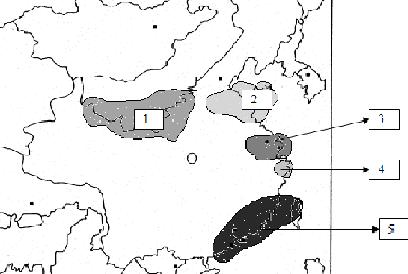 Légende1 : Culture de la chine du Nord3, 4,5 : Chine du Sud3 : Peuple certainement venu par la mer (Polynésien actuelle…..)1 : Yangshao2 : dawenkou4 : bassin du yangzi, hemuduLes cultures néolithiques.L’invention de l’écriture remonte au 2 eme siècle avant Jésus Christs, sous la dynastie des shang.Les néolithiques ancien et moyen (jusqu’à environ 3000 av. J-C)A cette époque il y a des populations diverses, seule la population de Chine du Nord peut être considérer comme les ancêtres des Chinois.Culture Chine du Nord : Très grande maîtrise de l’agriculture, agriculture sèche (millet = céréales), se sont des peuples très précoces. Ils procèdent aussi à l’élevage du porc et du chien et du ver à soie.Culture Chine du Sud : Ils se situent à l’estuaire du Yangzi, se sont des cultures inondées (ancêtre du riz). Ils pêchent poissons coquillages. Chez eux il y a une absence de grands élevages. Le monde de l’élevage est pour eux un monde étranger car se sont les barbares qui font de l’élevage.Dawenkou : C’est une culture de l’est, elle a laissé beaucoup d’objet esthétiques et de tombeaux qui étaient très organisé. Sur les poteries généralement peintes en rouge il y avait beaucoup de dessins à forme géométrique.Hemudu : leurs objets étaient en bois ou en os, or le bassin du yangzi est une région inondée et humide il n’y a pas beaucoup d’objet ayant survécu.Yangshao : c’est la culture de la poterie rouge. Leur Hutte semi souterraine servait principalement au culte de leurs ancêtres. Ils connaissaient le shamanisme.Shamaniste : personne habitée par des esprits et qui faisait parler les esprits par leur bouche durant les moments de transe. Il y a aussi des divinités représentées sur les poteries comme le poisson. Le néolithique tardif (jusqu’à environ 2000 av. J-C)Il y a le développement d’une double culture au nord et au sud.Au sud on a les Liangzhu héritière des hemudu. Ils ont laissé beaucoup d’objet en Jade qu’ils faisaient venir de la Chine du Nord et beaucoup de tombeau. C’était un peuple très hiérarchiser, complexité sociale.Disque de Jade = Bi, objet liée au cielTube de jade = Cong, objet liée à la terre.Ce sont des objets que possédait le seigneur ou le prince, pour marquer le terrain et qui servait aux rituels.          Cong, 
Culture du Liangzhu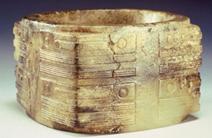 Bi, en forme de dragon sanglier         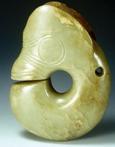                   Culture de Hongshan. 
 Collection du Musée d’art de Tianjin  Au Nord, on a les Longshan, se sera la première culture du bronze.Elle maîtrisait parfaitement bien le feu, d’ou les poteries noires fruit d’une cuisson à haute température qui nécessitait de très grand four. Ils construisaient des villes fortifiées, peuple guerrier.Tripode : vases à trois pieds.Au Nord Est, Hongshan, culture qui utilisait aussi le jade.La royauté archaïque des Shang-Yin (vers 1600 –vers 1050 av. J-C)Hors des brumes de la préhistoire : la culture des « Xia »Culture de longshan, sa partie centrale a du être le lieu où a été introduit le bronze, on en a trouvé des traces sur un site en particulier Erlitou.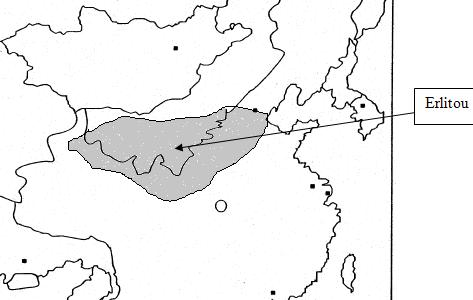 Les chinois n’ont pas inventé le bronze, Il fut certainement importé par les barbares qui venaient du moyen-orient. Il font toujours des tripodes et fondaient des formes assez complexes.On a aussi retrouvé le plans d’une ville avec au centre une seule maison qui servait de lieu de culte.Le bronze était incrusté de pierres « turquoise ».Plan de la cité.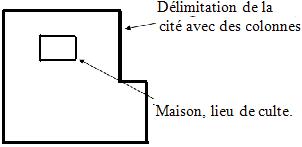 La royauté des shang.Emplacement de la dynastie des Shang.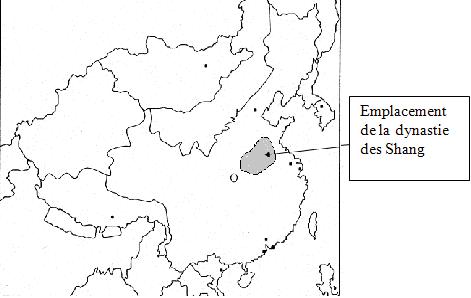 Le premier emplacement de la dynastie des Shang se trouve entre le Henan et le Shandong. Au cour de leur règne les Shang ont changé au moins cinq fois de capitale. Les Yin est l’autre nom donné  à la dynastie des Shang, du a leur emplacement.L’Etat – le territoire – le pouvoir.On connaît la royauté des Shang grâce aux inscriptions écrites, on a aussi des moyens pour reconstituer la généalogie de cette famille.C’est un état extrêmement religieux, le territoire est centré sur le palais. Le bronze est exclusivement réservé au roi. Le roi se déplaçait tout le temps, il rendait visite à ses seigneurs.C’était un peuple guerrier, on connaît même le nom de ses ennemis.Le roi prêtre - religion, divination, rituel, culte ancestral.帝 di : en chinois moderne cela veut dire empereur, mais en chinois ancien cela veut dire dieu.Le roi met en relation la terre des hommes et la terre des dieux, c’est une sorte de messager.Sous la dynastie des Shang le roi cumule la fonction religieuse et la fonction militaire. De plus le pouvoir ne se passait pas de père en fils mais de frère aîné en frère cadet.Le roi avait une statue quasiment divine, il y avait donc des activités très importantes pour ses funérailles.Site de Anyang : dernière capitale des Shang.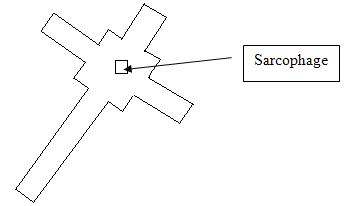  On a trouvé dans ces tombeaux des chars avec le squelette des chevaux et des chauffeurs.L’invention de l’écriture Ont peut dater l’invention de l’écriture à environ 1500 avant notre ère, sous la dynastie des Shang (l’œuvre la plus intéressante). La première écriture du monde est le sumérien cette écriture avait un but religieux mais c’est rapidement devenu une écriture de la vie courante (comptabilisé les troupeaux de mouton etc.…).L’écriture chinoise est essentiellement religieuse, s’étendant au besoin des hauts fonctionnaires. Les 1ère écritures chinoises on étaient trouvées sur des os de d’ovidé, puis sur des carapaces de tortue (La chéloniomancie)  jiaguwen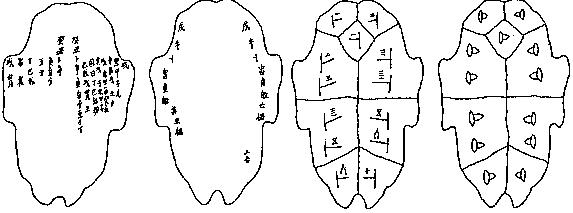 L’écriture moderne ne diffère en rien de l’écriture ancienne. Ce n’est qu’une simple évolution : 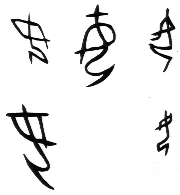 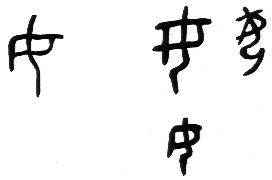 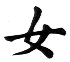 Jiaguwen                                       Jinwen (écriture sur bronze)                     Modernecivilisation du bronze Sous les Shang, on trouve énormément d’objets de bronze dont des vases à destination rituel. Leurs vases en bronze ont souvent pour prototype les modèles du temps de la poterie, mais on peut observer une évolution dans la forme avec un plus grand nombre de dessin. Malgré que les Shang n’ont pas inventer le bronze, il ont su s’en approprie très tôt par la technique de la cire perdu. On peut également remarquer qu’il y a une quasi absence de figuration humaine, cependant on trouve des figurations en bas reliefs sur les bronzes appelé : taotie. Il y a souvent une symétrie centrale ainsi que des partie d’animaux (dents de tigre, corne de cerf…) sur les taotie. 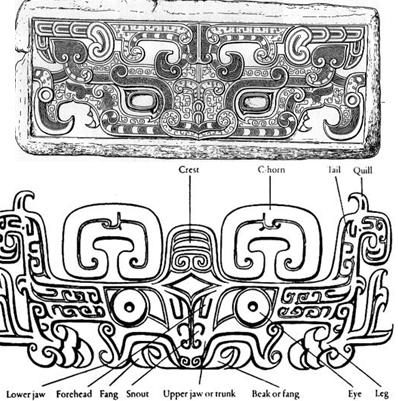 Ici different type de Taotie : 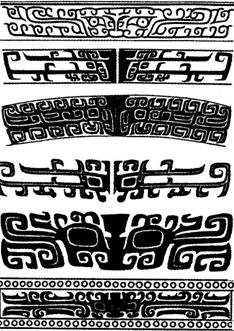 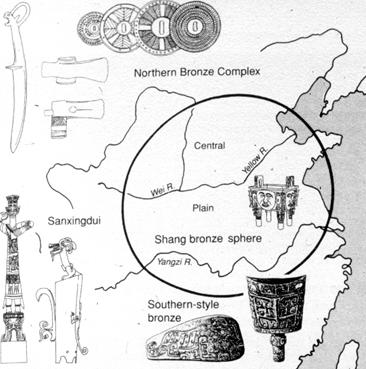 Les vases tripode sous les Shang étaient très important du faite de leurs relation rituel. Ils étaient destinés à accueillir les différents sacrifices et offrande. On trouve quelques rares caractères (supposé être plutôt comme des marques de fabrication et autre) sur ses tripodes datant essentiellement de la fin des Shang. 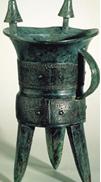 Principaux types de bronze des Shang et des Zhou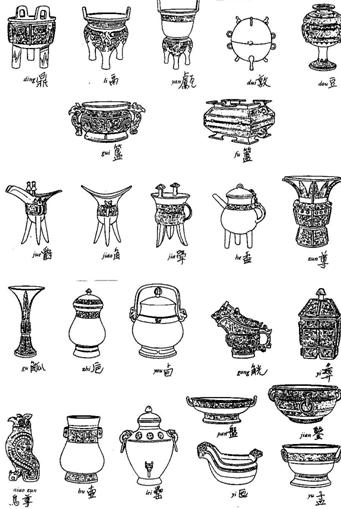 La dynastie des ZhouLe cadre historique les Zhou occidentaux (vers 1050 – 771 BC) La conquête – La substitution dynastique et sa justification Les Zhou à la tête d’une révolution, remplaça les Shang. Cependant leur ancien statu de vassaux était problématique pour gouverner le peuple.Quand c’est le ciel qui donne le pouvoir au roi, comment un vassal peut-il prendre sa place ?Les Zhou ingénieux inventa donc la notion du mandat du ciel : Le ciel donne un mandat à une famille pour être la famille régnante mais si elle n’en n’est pas digne alors celle-ci perd le mandat, qui sera transmise à une autre famille. L’Etat des Zhou. Essaimage territorial et lien féodaux La société chinoise ayant pour particularité le respect de la hiérarchie, le système féodal à permis au Zhou d’étendre leur pouvoir rapidement. La conquête des territoires se faisait par des seigneurs (shangdi) ordonné par le roi (tianzi). Les seigneurs établissaient alors une demeure seigneuriale ainsi qu’un culte des Zhou tout en conquérant d’autre terre aux alentours des domaines donnés. Toutefois il n’y avait pas que des « guerres conquêtes » il y avait aussi des guerres osmoses qui ont permis d’essaimer la supériorité des Zhou. En effet les Zhou avaient une technologie avancée et ce mettre sous leur pouvoir garantissait le bénéfice de leur savoir. Par ailleurs ce système hiérarchisé permettait au sujet du roi une protection. Un monde idéalement ordonnéTout les pouvoir des seigneurie sont inscrit dans des rite tourne vers le roi. Les rites permettant au monde des hommes de se mettre en osmose avec la nature. Le roi possède donc idéalement une vertu infaillible et doit s’organiser en fonction des différentes activités rituelles.  Grande activité religieuse Sous les Zhou les vases prennent des formes plus fines et plus élégantes, sans les taotie. L’écriture sur carapace de tortue ou os de bovidé disparaît à profit du jinwen qui est l’écriture sur bronze. C’est aussi à cette époque qu’apparaissent des cloches, de tailles (carillon) et de modèle différents Les Zhou orientaux (771-256 BC)Avec l’invasion des Rong (« barbare » des steppes car ils sont trop mobile donc pas de culte possible), le roi se déplace d’environ 200km, de la vallée de la Wei à Chenzhou. C’est à cause de ce transfert que la dénomination change. l’Etat déstabilisé. La montée en puissance des seigneuriesDurant le 8ème siècle, les Zhou rencontre des problèmes de lien féodal du à la distance entre le roi et ses seigneuries. Le pouvoir royal s’affaiblit de plus en plus. L’époque des Printemps et Automnes (722-481 BC)Le seigneur de Lu avait fait écrire un livre de leur ligné (royal) au nom de Printemps et Automne. Ce livre couvrant parfaitement cette période, les historiens lui en ont donnée le nom. Un certain nombre de seigneurs sous l’ordre du roi des Zhou étaient devenu très puissant, mais ne voulant pas d’une réel guerre, élisaient un hégémon (bà) (alliance entre royaume). C’était un système charnière où il y avait des « guerres » aristocratique sans réelle tuerie. Vers la guerre de conquête : les royaumes combattants (453-221 BC)L’âge de fer, mutation technique fondamental qui a correspondu à un choc démographique. L’exploitation du fer permettant un rendement agricole supérieur (friche, …) à favoriser la migrations (c’est le peuple qui permet à un royaume d’être riche), un des facteur de la déstabilisation de Zhou. La Chine avait une avance de plus de 2000 ans par rapport à l’occident concernant le fer. Les occidentaux forgé le fer, l’objet obtenu était donc des pièces uniques.La Chine maîtrisant parfaitement le feu fondait le fer à très haute température. Cette technique permettait de fabriquer des objets en série telles que des armes (surtout pour les armées), de la monnaie (moule), etc. …  Une période troublée mais intellectuellement bouillonnanteL’héritage philosophique des Zhou Orientaux L’époque des Zhou Orientaux se situe à la fin printemps et automne et durant la période des royaumes combattant. C’est une époque qui correspond à une infinie richesse dans la mise en forme de la pensée chinoise dont on y reviendra sans cesse. Après cette période l’influence du bouddhisme et de l’occident cela correspond à une période de division, de quête de puissance et de réaménagement social et géographique. C’est une période ou tout bouge: entre rivalité et concurrence l'empire et l'unité sont les deux modèles de pensée qui demeure. C’est dans cette période qu’apparaissent des personnes qui propose leurs services à des seigneurs dans un but d’expertise politique afin de rendre le royaume puissant. L’école moraliste Confucius (551-479 BC)Confucius a mis en ordre et commenter d’ancien texte officiel. Il est le fondateur de la possibilité d’avoir une conscience individuelle (car avant on ne s’appartenait pas). C'est le philosophe de la moralisation de la société.Confucius dit : "je"C’est presque un roi car il est moral.Que gouverner par la morale permet d’exercer un pouvoir sur les autres. Que les hommes ne sont pas égaux, qu’ils doivent remplir leur fonction et grâce à la morale ils peuvent s’élever. Chez Confucius il y a une grande notion de rituel, d'étude, de vertu d'humanité 仁 (rapport de bienveillance dans le rapport a ?? avec un rapport d'inégalité social), c'est ce qui rend vivable le lien socialMencius (372-289 BC)Mencius vit à l'époque des royaumes combattant. Il prolonge la pensée de Confucius sur la morale de manière encore plus forte. Mencius dit : que nous sommes tous relie de manière secrète avec tous les existants mais que cela peut se perdre, la conduite de l'homme de bien sera de la retrouver. Mencius à tout un discours de moral politique qui prône le gouvernement par la bienveillance.Il sera par ailleurs la référence en terme de moral durant la dynastie des Song. XunziC'est le plus cynique des moralistes.Il dit tout le contraire de Mencius : l'humanité n'est pas bonne mais cela s'éduque avec les moyens de rite, de cohésionL'école taoïste  Zhuangzi (vers 370-300 BC)Zhuangzi prône un taoïsme très différent de celui d'aujourd'hui. Pour les taoïstes de l'antiquité le dao ne peut être une chose dont on parle car c'est l'indicible (ils se méfient du langage), l'absolu, la nature brut, c'est quelque chose d'antérieur à tout. Les taoïstes sont des gens qui vont se mettre en marge de la société, il sont du côté de la nature, il vont se décultiver, apprendre la spontanéité, et redécouvrir leur nature sauvage : ce sont des chercheurs d'absolu. Le dao est l'une des grandes orientations chinoise qui est toujours en transformation mais toujours absolu. Les taoïstes produisent des textes qui sont très philosophique malgré qu'il estime que le langage sert seulement les choses artificielles. Le dao est dépourvue de distinction et cela confère au taoïste un sentiment d'autosuffisance, sorte de "super technicien". Le taoïste est puissant car il épouse de Dao (sorte de surhomme). Ils développent d'ailleurs de plus en plus des questions de santé, de l'équilibre pour arrivé entre autre à l'immortalité. Laozi (3ème siècle BC) C'est un personnage totalement mythique. On lui dédie l'ouvrage au nom de Daodejing, c'est un texte obscur dont les paroles sont économisé et rythmé à la manière d'un poème. Ce texte fait 80 chapitres très courts. Pour Laozi :le sage est comme un enfant  qui vient de naître, il a une potentialité car il est encore rien. Ce qui est vrai est ce qui est à l'envers de ce qui apparaîtLa véritable action c'est le "non agir"Attendre que les choses adviennent d'elle-même. Le thème d'une nature dans laquelle il faut s'adapter afin de la tourner à son avantage. L'école légisteCF la pensée légiste d'autre écoleMozi (vers 480-390 BC)Contemporain de Confucius. C'est une grande école mais elle n'a pas eu d'héritage. Mozi est un chef de "secte" concurrent direct de Confucius car lui à l'inverse prône : l'entraide sociale une vision religieuse du chef la famille doit passer en dernier (par rapport à la religion)l'amour universel (天爱tianai) sans discrimination Mozi est un régulateur d'inégalité social.Il écrit lui même et il savait manier l'art du discours, c'est le 1er philosophe chinois.Il avait beaucoup de succès avec la création de nombreuse communauté  qui se défendait plutôt bien. la pensée stratégiqueSunzi a écrit 兵法 bingfa (l'art de la guerre). Il préconise des stratégies militaires. Pour Sunzi un bon général c'est celui qui étudie le terrain, celui qui remporte la guerre avant de l'avoir déclarer, celui qui fera des alliés plutôt que des ennemies (afin de pouvoir retourner la situation à son avantage), celui qui agis de manière invisible, c'est celui dont on parle pas. À l'époque des royaumes combattant il y avait beaucoup de famille百家qui se réunissait pour des entretiens diplomatique. Ils avaient besoin de spécialistes du discours (sophiste) et cela même sera fondateur des linguistes. la pensée cosmologique et écoles diversesVaste système du Dao où le monde est fait de relation invisible qui peut s'expliquer que par la cosmologie. Tout l'univers est un système symbolique, lien couleurs, temps, musique, corps … . Existence d'école cosmologique dans une période de vivier. la volonté d'unifier un monde divers – comment définir la nation chinoise - Depuis l'antiquité de l'histoire chinoise, il y a une contradiction entre la diversité des peuples et la volonté d'unification du territoire, de la culture et de l'écriture. -  L'essaimage  des Zhou à permis à la chine d'avoir non plus une définition ethnique mais culturelle où des peuples non chinois peut s'intégrer grâce au système peu religieux. En effet on est chinois par des rites. L'époque des Qin – L'époque des Han Les Qin (221-206 BC)la puissance de la principauté de Qin L'état des Qin L'Etat des Qin est un Etat ancien. C'est l'une des 650 principautés appartenant vassaux des Zhou. Le royaume des Qin est peu peuplé et pauvre mais elle dispose de ressource minière. Géographiquement elle est relativement excentrée par rapport à celui des Zhou, et elle est considérée comme un royaume à demi barbare. A l'ouest se trouve la steppe où les nomades (guerrier barbare à cheval…) demeure. De ce fait durant longtemps on ne se méfie pas de ce royaume.La pensée légiste 法家 fajia L'idéologie légiste à pour but d'accroître la puissance de l'Etat. Le royaume des Qin n’est pas extrêmement puissant  et cherche à augmenter leur pouvoir. Les royaumes de cette période sont divisés en petite féodalité qui obéissent tous a des règles ritualiste très compliqué et sont autant  de contre-pouvoir. Shang Yang (390-338), penseur originaire du royaume des Wei se fait employer par les Qin et propose de casser cette hiérarchie impossible. Il propose de centraliser le pouvoir. Selon lui le problème viendrait de la multiplicité des familles noble. Pour cela il propose l’égalité aux hommes dans le but de mettre tout le monde au même niveau (totalitarisme). En effet, il existait à cette période le droit d’aînesse (préserver le pouvoir) parmi les familles nobles, Shang Yang réforme en donnant le même droit à tous les fils. Ce qui à pour effet de diviser les familles donc par la même occasion les affaiblir.Shang Yang est Le grand réformateur, qui a permis au Qin d’accroître leurs pouvoirs et d’augmenter leurs populations par la valorisation de la production (résultat de la division des terres). Par ailleurs il met en avant les qualités du paysan soldat, sorte de personnage relativement autonome. Pour assure l’ordre parmi le peuple, il inculque le fa a tous. Il organise des hameau (village compose d’une quinzaine de famille), et lorsqu’il y a un délit ou un impôt impayé tout le hameaux est puni. De ce faite il n’y a plus besoin de police car elle se fait toute seule.Les légistes sont liés étroitement au taoïste. Les taoïstes disent que l’eau coule vers le bas et non vers le haut, et les légistes ont repris cette idée pour gouverner les hommes (gouverner les hommes par ses bas instincts).Au 3ème siècle Hanfei du royaume des Wei écrit le Hanfeizi qui est un ouvrage politique avec une théorisation très raffinée de la théorie légiste. Il a une théorisation cynique de l’Etat qui dit que le bon roi est le dao et le mauvais est celui qui doit tout gérer. Le bon roi doit organiser une structure de l’Etat qui fonctionne toute seule avec un système de mérite et de punition. La marche à l'empire - la fin des Royaumes CombattantsLe premier empire unifié : Qin (221-206)L'Etat, la politique Avant de conquérir le territoire central celui-ci s’empare des richesses des alentours.L’empire des Qin a régné sous la pensée légiste (15 ans) et durant ce temps : Le 1er ministre Lisi ( ?-208), mettra rapidement l’empire en coupe réglé (centralisé)Un nom nouveau est fondé : Qinshihuangdi秦始皇帝 (auguste souverain divin) car jusqu’en 1911 les empereurs sont nommée Huangdi皇帝. C'est aussi une grande période qui a permis l'unification de la terre chinoise :En 254, division des territoires en différent strate qui correspond à des degré administratif (les commanderies君jùn au nombre de 36 puis 48 joue des rôle fiscaux ou militaire). Dans chaque commanderie君 jùn, il y a des préfectures县xiàn  avec des agents de l'Etat (personnes nommées qui ont le moins de contact avec la région local) Unification de l'écriture: durant la dynastie des Zhou c'était le dazhuan où chaque région avez des caractères propre à eux en plus des caractères commun. Sous les Qin le xiaozhuan sera imposé à tous. Par ailleurs c'est le début du lishu (style des scribes)Unification des poids et mesure Unification des écartèlements des roues des chars (centralisation = rapidité de l'information) Création d'un seul type de monnaieArmée, conquêtesL'empire étant relativement solide les Qin entreprend une entreprise militaire. Il s'engage dans un système de conquête (expansion du monde chinois) extérieure.Au sud : Ils attaquent vers le bassin du fleuve rouge, ce sera le début des Han. Au nord : des stratégie de défense car la chine est frontalier avec le peuple Xiongnu (peuple antérieur au Huns). Depuis l'antiquité les royaumes du nord on crée des fortifications afin de se défendre contre les barbares. Qin Shihuang di (aider par Mengtian (générale)).utilisera une très grande population (prisonnier, etc.…) afin d'unifier ces murailles. Idéologie, religion Idéologie : concept philosophique et intellectuelle officiel donc celle du légisme Qin   cherche a contrer le débat des école de pensée en détruisant et en condamnant. Il garde seulement les écris qui ont une utilité. En 213 Qin rassemble un certain nombre de lettré et les enterres vivants, et fait une autodafé = brûle les livres confucéens. L’empereur Qin envoie également des personnes à la quête de la recette d’immortalité. La chute.La dynastie des Qin dure 15 ans, cette chute s’inscrit à la mort du premier empereur en 209 BC. En effet après la mort de L’empereur la dynastie ne survivra que 3 ans.Le premier Empereur part en voyage accompagné de son Premier ministre Lisi et de plusieurs eunuques ; (Les eunuques servent l’empereur tous les jours et sont au centre de toutes les affaires officielles et intimes concernant l’empereur. Plusieurs écrits racontent que les eunuques étaient toujours liés aux affaires néfastes qu’il y avait dans à la cour. Ce sont des personnages qui avaient beaucoup de pouvoirs.). Il tombe malade et meurt. Avant sa mort il avait écrit une lettre en nommant son fils aîné héritier de L‘empire. Mais Lisi forgea une lettre en demandant au fils aîné de L’empereur de se suicider, ce qu’il fit. (Le fils aîné n’étant pas au courant que son père est mort.)  Une fois revenues à la cour, c’est un fils mineur qui deviendra roi, ce sera en fait un jouet aux mains de Lisi.Une rebellions se développe dans la région de la Han, elle finit par tout emporté sur son passage. La dynastie des Qin est détestée, cette pour cette raison que cette rébellion marchera si bien. Liu Bang qui vient de la région de la Han prend la tête de cette rébellion, et va nommer la nouvelle dynastie qu’il va mettre en place la dynastie des Han.Note archéologique : le mausolée de Qin ShihuangC’est à Xi’an que se trouve le tombeau de l’Empereur Qin Shihuang di (grand site archéologique de la chine), on peut alors voir le côté mégalo de cet empereur. Dans la tombe (réplique de son vivier afin de vivre même après la mort), il y avait des statues de jongleurs ou d’amuseurs de roi mais aussi des serviteurs à genoux ou qui travaillaient. Le tombeau est remplit de statue car pour la Chine la statue est liée au cadre religieux :BouddhaDivinités Funéraires, évocateur de la mort.En regardant ces statues on remarque que tous les Chinois ont des moustaches et des cheveux long (mourir "entier" était très important). Leurs coiffures, moustaches ou barbes étaient mis en valeur de manière savante ou simple.Il existait même des communautés de coiffure.On peut remarquer qu'aucune des statues n’ont le même visage.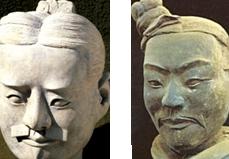 Les Han (206 BC – 220 AD)L’empire des Qin est renversé par un homme de la région des Han : Liu Bang, il fonde par conséquent la dynastie des Han. C’est un moment important de l’histoire de la Chine car cette chute clôture la période antique et stabilise le pouvoir.L’empire des Han est un moment décisif de la pensée chinois, et de la représentation du monde, de l’Etat et de la chine elle-même. Avant à l’extérieur de la Chine, il y a un monde de barbare, mais avec les Han cela devient un monde à découvrir.Les événements.Les Han occidentaux (206 BC– 9 AD)Liu Bang (Han Gaozu) Liu Bang est sont nom de naissance, sont nom d’empereur est Han Gaozu qui signifie le grand ancêtreLiu Bang installe la première capital de la dynastie Han à Chang’an, elle se situe dans la province du Shanxi.A cette époque, les royaumes combattants remontent à seulement 15 ans, les mentalités sont encore. Les guerriers attendent un retour aux royaumes combattants avec des seigneurs et des chefs de guerre.Au départ Lui Bang va donner du pouvoir aux familles issues de la noblesse, mais il va contourner ce pouvoir de génération en génération. C’est à dire que la noblesse récupère son pouvoir mais la perd petit à petit, lorsqu’il y a une succession de pouvoir. Car il y a aussi une division égale des terres entre tous les fils ce qui signifie que les domaines seront de plus en plus partagés et petit.Par ailleurs la famille de Liu Bang va s'agrandir et ses fils vont devenir des princes impériaux, et il doit s‘en méfier (usurpation de titre et autre). Il donne alors des "territoires de nom" aux proches de sa famille et les fait vivre comme des coqs en patte.Grâce à de fines stratégies politiques le pouvoir arrive à se stabiliser. Il veut maintenant créer des nouvelles élites.Han Wudi Han Wudi (l’empereur guerrier)  a été l’un des plus grand règne de l’histoire chinoise, 50 années : 141 à 181 BC. Il s’est distingué par les armes et par les guerres.Stabilisation du régimeStabilisation des princes impériauxA mit de l’ordre dans sa familleRôle central entre l’empereur et la nouvelle éliteEnrichit l’état par des mesures économiquesMesure de monopole sur le fer, les minerais, le sel, les denrées et l’alcoolImpôt en nature (grain et tissu)L’état se voit comme le régulateur du monde des hommes.Le règne de Wudi est une époque brillante, sa cour devient le centre de l’activité culturelle (poème, lieu de débat économique et politique, religion…)Wudi utilise tous les gens qu’il a autour de lui et crée une fidélité basée sur la morale confucéenne qui tend vers une divinisation du règne de l’empereur.Usurpation (dynastie Xin de 9 BC à 23 AD)Au 1er siècle AD, il y a une crise dynastique très grave et à cette époque sur le trône il y a un enfant-empereur. Wang Mang, parent d’une des impératrices. Va réussir à prendre le pouvoir. Et va alors établir la dynastie des Xin 新 (nouveau) cependant elle ne durera pas longtemps 9 BC à 23 ADIl est très connu pour ses réformes puisqu'il cherche à réformer la condition de vie paysanne, surtout au niveau de la propriété : défrichement afin de donné des terres aux paysans. Il y aura également un assèchement des marais.Wang Mang s’est heurté à la tradition son pouvoir va être déstabilisé et renversé.Les han Orientaux (25 à 220 AD)Guang wudi devient empereur et installe sa capital à Luoyang (plus à l’Est que Chang’an).Durant les Han Orientaux, il y a une recherche de stabilité mais certains facteurs fait que cela lui échappe totalement : Le pouvoir des eunuques (manipulation des secrets d’état) va gangrener cette dynastie. En effet sous les Han beaucoup d’eunuques vont s’emparer du pouvoir. Et vont faire et défaire les empereurs par assassinats. Il y a une succession de meurtres des petits empereurs.La population augmente de façon importante, mais elle devient une population errante, ce qui va créer des milices locales. L’arrivé de sectes religieuses surtout du taoïsme : secte des cinq boisseaux de riz (wudu mi daojia) participe également à la division de l'empire. Cette secte va peu à peu aspirer un pouvoir à la fois politique et religieux : mouvement millénariste, qui annonce sur terre la venu de l’âge d’or. Elle va se transformer en rébellion des turbans jaunes (huangjin黄巾) en 184 AD. La dynastie des Han va s’effondrer sur une guerre civile.Découvrir et conquérir le monde: colonisations L'Ouest Lorsque les Han décident de s'ouvrir vers l'ouest on voit apparaître en Asie centrale une activité avec les peuples d'ethnies et de monde différentes telle que :Le monde indo-européen (iranien, indien, européen) Le monde de l'Asie centrale (afganistan) Les peuples ouralo-altaïques qui sont rattaché à des montagnes très élevées (mont Altaï) dont les héritiers sont les turcs et les mongolsCependant il y a une confrontation difficile avec essentiellement les peuples de la steppe qui ont une vie et une culture totalement différente : Han Wudi redoutait une jonction entre les Qiang et les Xiongnu par le corridor du Gangsu (Hexi), pour éviter cela il envoya des généraux vers l'ouest. Cette expédition, dont certain partent si loin permet à la Chine de découvrir non seulement mont et merveille mais lui permet de se faire découvrir au monde de l'occident. Le peuple chinois offre protection au peuple non civilisé contre la reconnaissance de sa supériorité. Ces expéditions sont également des opérations de prestiges, le général Zhang Qian embarque avec lui des rouleaux de soierie (très apprécier lors des échanges) et des grains. C'est la découverte des chevaux "célestes" au royaume de Yuezhi (Fergana)  que la route vers l'ouest commence à devenir non seulement une route militaire mais également commerciale (échange de soie contre les chevaux). Cette route est un véritable carrefour d'échange. A partir de Han, un ensemble de routes sera amorcer et sera nommé la route de la soie. Le Sud La Chine du sud (sud du Yangzi) est plus difficilement pénétrable du faite des régions montagneuses, des sites inonder et de la population autochtone plus dense.  Ils découvrent une végétation luxuriante, des bois précieux, des plantes médicinales et des parfums. Le royaume de Dian situer dans le Yunnan semble être le centre politique sous les Han.Zhao Tuo est un aventurier qui à travailler à l'expansion de la Chine vers le sud. C'est le premier colonisateur du peuple de Guangdong. Viendras alors la colonisation du nord du Vietnam. La Corée ne sera pas annexé mais sera un royaume vassal. Aspects économiques: l'agriculture contre le commerceUne stabilisation incontestable avec un recensement régulier (an 02 : 58 millions d'habitants), cependant l'Etat social est encore relativement archaïque. Il n'y a pas de monnaie et la vie est essentiellement agricole. L'Etat centralise les grandes denrées (grain, sel, alcool et minerais) afin de donner les prix pour éviter le plus value.Naissance de milice à cause d'une économie en déclin. Invention : Brouette Moulin à eau Fabrication de charrueLes routes : Sert pour transporter les fonctionnaires afin de récolter les impôts Utilisation privée Différentes classes Grand propriétaire foncier (latifundia) Marchands et artisans paysansLes paysans Sont plus ou moins des serfs, ils sont vendus avec leurs terres. Sert par d'autre activité telle que les milices Il y a énormément de personne qui se font enterrer avec des objets funéraire (minqi) sous les Han. Idéologie – Culture – Croyance On peut remarquer que c'est une période ou il y a une opposition entre les tendances rationnelles et religieusesLe confucianisme d'EtatSous les Han occidentaux Pour stabilisé l'empire et le faire durée il fallait légitimé la nouvelle dynastie qui est née par le coup d'Etat d'un roturier.  On assiste à un mariage de raison entre l'Etat et les lettrés confucéens. En effet, les lettrés ayant compris les besoins de base solide se mettent au service de l'empereur en échange d'une place importante au sein de l'empire et d'une reconnaissance du confucianisme. L'autodafé de 213 BC à détruit non seulement de nombreux écris confucéen mais à également condamné des lettrés à la mort. Il y a donc sous les Han un besoin de restauration des écris perdu et cela se fait essentiellement grâce à une tradition orale et à une grande faculté de mémorisation. Les nouveaux livres confucéens sont cependant différents de celle qui a était détruit, en effet elles sont traversées par des pensées cosmologiques. La vision des Han est holistique, considérant le monde comme un corps avec à la tête l'empereur. 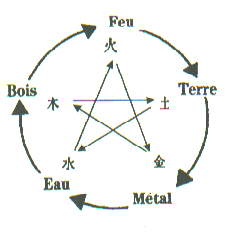 Le confucianisme des Han est également parcourue de symboles telle que les 5 éléments五 行 qui sont les 5 phases qui sont en relation de destruction ou de production. Les passages de l'un à l'autre se font selon des règles précises. Ce confucianisme cosmologique sera repris par Dong Zhongshu (179-104) qui considère que l'empereur se doit de répondre devant le ciel. Sous les Han orientauxPériode de long effondrement avec une évolution holistique. La découverte de classique en style ancien dans les murs du foyer de Confucius bouleverse toute l'idéologie mise en place puisqu'il est nullement question de cosmologie ni de vision de l'ascension des Han. L'écriture jinwen sera abandonnée au profit du guwen. Ce sera le début d'une réflexion plus rationnel et plus critique amenant à des critiques de textes, et de conception. Wang Chong critique les valeurs Dong Zhongshu dans un écris nommé "propos pesé sur la balance". Le travail sur les textes et le contacte avec l'extérieur amène à un réflexion sur la langue chinoise (grammaire, tons…) aboutissant des livres telle que le shuowenjiezi de XushenL'ensemble des textes classique hérité de l'antiquité est gravé sur stèle et sera considérer comme l'unité national de la chine (l'unité culturelle). Un monde marqué par la magie et le merveilleux A l'époque des Han les confucéen visent à une rationalité qui refoule tout ce qui est religieux.Le Huainanzi est l'ouvrage qui montre le mieux la naissance de la formation du taoïsme. Il résume la conception du monde et de son origine. Conclusion L'époque des Han témoigne d'une profusion religieuse et laisse derrière lui énormément d'objets dont l'esthétique serait originaire de la steppe (des parthes). Une momie (prince Liu Sheng) en linceul de jade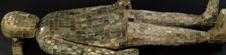 Des brûles parfums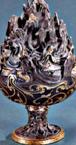 La partie supérieure du brûle-parfum est en forme de montagnes superposées, décorées de motifs de nuages cloisonnés en or, dans lesquelles se nichent des personnages et des animaux. Le socle est décoré de dragons.Double coupe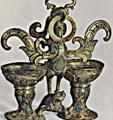 Cette coupe a la forme d'oiseau aux ailes déployées qui tient un anneau dans son bec. L'oiseau pose ses pattes sur un tigre.Lampe Changxin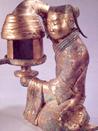 Cette lampe, dite du palais Changxin, est l'œuvre la plus prestigieuse trouvée dans ces tombes. La lampe a la forme d'une jeune servante assise sur les talons et tenant une coupelle. Le bras droit creux servait de cheminée d'évacuation de la fumée.Les six dynasties – La période "médiéval"(220-589)C’est une époque médiévale car elle fait le lien entre l’époque antique et l’époque avec de plus grands empires.C’est une période marqué par l’impossibilité d’unification du pays, avec beaucoup de guerres. Mais c’est aussi une période très riches au niveaux culturelles :	Développement de l’art	Développement de la littérature chinoise et de la poésie.En effet cette période est libérée d’un certain poids politique.L'histoire politique: une périodes de division et d'instabilitéL'empire des Han morcelé: les Trois Royaumes (220-265)La fin de l'empire des Han est une époque troublée, il est impossible à parvenir à une unification du faite de la présence : de nombreuses guerres (due aux familles nobles qui se battent pour conquérir du territoire) d'une influence très forte des barbares (due à leur sinisation) des migrations vers le sud (due à la guerre) d'un développement important du sud (due au aristocrate)de l'arrivé du bouddhisme (grâce à la route de la soie)de la fleuraison de l'art pour l'art (due a la libération de la politique)Les Trois Royaumes naissent avec la nécessité de contrer la révolte des turbans jaunes. Cao Cao est un chef militaire qui doit mater la rébellion des turbans jaunes, mais avec cette armée il décide de s’installer au Nord à Luoyang (royaume des Wei). C’est son fils Cao Pi qui va finir son travail.Sun va s’installer au Sud-ouest, sa capital sera Jiankang (royaume des Wu). Ce royaume est peuplé de beaucoup de barbares.Lui Bei un membre éloigné de la famille des Han, s’installe à Chengdu (royaume des Shu).C’est le début de la redistribution de la population chinoise. En effet Cao Cao va introduire dans son armée des Barbares. Ces Barbares (Xianbei) vont même se mélangés avec la population chinoise.En 265 AD une autre dynastie s’installe à Luoyang.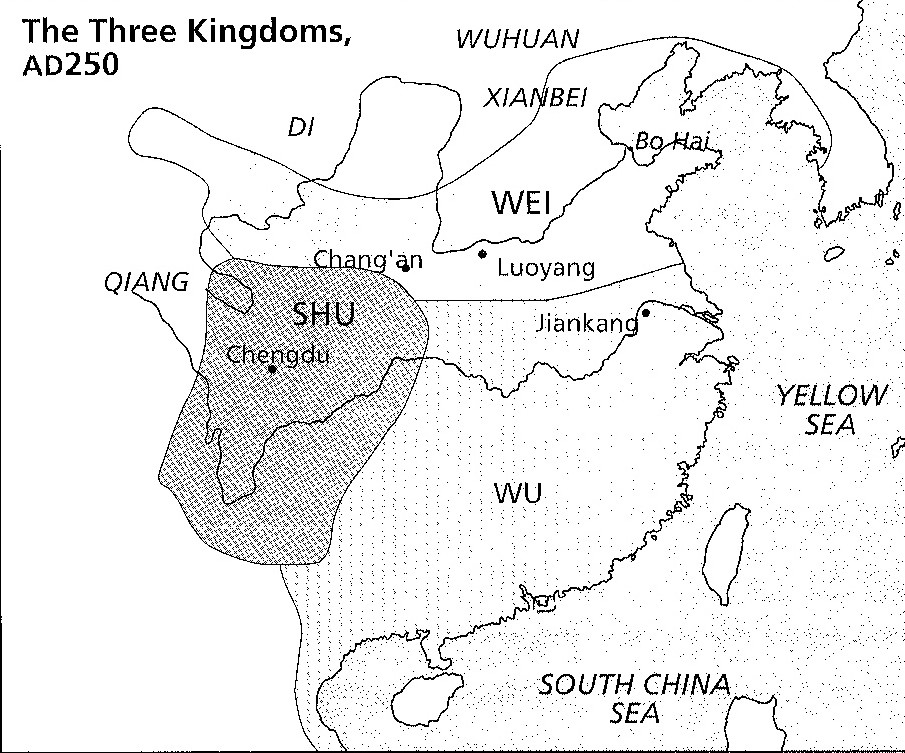 Les Jin (265-420) Les Jin Occidentaux (265-316); brève restauration de l'unité nationaleEn 265 et la famille des Sima fonde-t-elle la dynastie des Jin et s'installe à Luoyang en prenant la place des Wei, réunissant brièvement son territoire. Annexe le royaume de Wu en 280 par les Jin En 311 Liu Cong, chef des Xiongnu s'empare de la capitale. En 316 Liu Yao chef des Xiongnu s'empare de Chang'an  Les Jin Orientaux (317-420) et les Seize Royaumes (304-439)L'empire est à nouveau divisé, et les Jin se déplace vers le sud et installe leur capital à Jiankang (actuelle Nankin). Pour la première fois de l’histoire la cour chinoise est a Nankin.Au nord c'est une série de seize Royaume qui est mise en place. Ces royaumes correspondent à différents types de barbares:Royaume des Wei : XianbeiRoyaume des Xia : Qiang (tibétains)Royaume des Liang : TurquesLes barbares considérant les chinois comme civilisés vont les prendre comme modèle et se siniser et se sédentarise.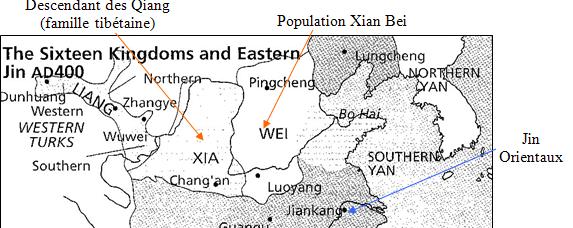 les dynasties du Nord et du SudLe sud – la grandeur de JiankangAu nord : les barbares sinisés – les Bei Wei (439-534)Réforme agraire – les "champs égaux"Cette réforme tout à fait nouvelle et considérer comme efficace est destinée à régler le problème que pose la présence des aristocrates. 20 mu de terrain est donné par famille pour l'exploitation et la transmission.Selon la capacité de rendement et le nombre de personne par famille, l'Etat donne un certain nombre de mu durant la période ou la personne est en age de travaillerSinisation Le besoin en armée est très important mais ne doit pas coûter cher. Pour cela il y a une installation de famille militaire au niveau des frontières. vers la réunification de la chineun vieil idéal : les paysans soldatsles guerres du VIe  siècles; alliances et tactiques II) la société du "Moyen Age" chinois serf, esclaves et clientèles Un Etat centralisé donne un impression de protection des paysans : quand elle s'affaiblit on voit des problèmes de famine ainsi qu'une augmentation de la mortalité du entre autre au lutte entre les familles puissantes qui profitant de la situation pour former des empires.Les clientèles ne sont ni des serfs ni des esclaves. Ce sont des personnes qui se mettent sous la dépendance des pouvoirs de famille (souvent puissante) afin d'échapper aux impôts. Remarque : C'est un phénomène qui ruine l'Etat ! aristocraties Différence de culture entre le nord qui est marqué par le confucianisme tandis que le sud est plutôt marqué par le taoïsme. Au Nord Plus éthique Tiens au rituel Ont des grands généraux Au sudCulture aristocratique plus esthète Plus indépendant Moins concerné par l'EtatIII) Richesse et diversité culturelles des Six DynastiesC'est une période très riches au niveau culturelle. Autant les Han formaient un bloc autant la division de cette époque mettra en avant un richesse intellectuel comparable à la renaissance. La pensée des Trois Royaumes et des Jin : causerie pures et esprits indépendantsSous les han l'important était de fixer les classiques. Lorsque l'empire tombe, les choses devenant  incertaine on se préoccupe plutôt de la manière de stabiliser un Etat. Les lettrés se questionnent à savoir comment mettre une bonne personne à la bonne place. De ce travail de questionnement abouti à un travail des termes, un art du langage afin de se juger de manière plus efficace et plus judicieux. Ce travail de jugement s'étend alors jusqu'à l'aristocratie. S'élargissant sur une développement de la pensée et de la spéculation. On fini donc par se parler afin de se jauger, avec des thèmes quasi-philosophique (la nature: le ciel et la terre; la vie après la mort…) Ce phénomène né au nord descendra jusqu'au sud. La haute culture des Dynasties du SudDans le sud, la culture de la causerie pure nord se poursuivra donnant naissance à des compilations de poésie et d'importante critique littéraire. Les personnages important à retenir : Wang Xizhi qui invente la calligraphie pour l'art de la calligraphieKong kaizhi pour la peinture Tao Yuanming pour poèteIV) Une époque troublée favorable au développement des religions Les deux religions qui se développe et qui se mettent en concurrence sont le bouddhisme et le taoïsme. La grande floraison du bouddhisme L'origine indienne Le bouddhisme est né en Inde à partir d'une religion basée sur des croyances indiennes, et essentiellement du brahmaïsme.On distingue dans le bouddhisme le Grand Véhicule (Marâyâna, dacheng en chinois) et le Petit Véhicule (Hinayâna).En chine le Marâyâna aura un succès foudroyant entre le 2ème siècles et la période des six dynasties.           Petit Véhicule  	        Atteindre le Salut                     Grand Véhicule                Hinayana								         Marâyâna Aider par des bodhisattva							               Ne renonce pas à la vie de profane Atteindre l'éveil 		Le fait d'être éveillée = Bodhi : être un bouddha Theravâda "bouddhisme ancien"Vie monastique stricte : Quitter la famillePas de conjointPas de descendance …							Les routes des pèlerins et des missionnaires La route de la soie qui est à l'origine militaire va devenir diplomate, commerciale. Des gens non chinois apporte en deux langues différentes le bouddhisme : pâli et sanskritLe rôle de la différenciation Nord/Sud dans la diffusion du bouddhisme Au nord, on retrouve un bouddhisme encourager par l'Etat. Le bouddhisme est officiel et est placé au plus au niveau. Pour encourager le bouddhisme les Wei sculpte des bouddha dans les falaises (l'art de la statuaire de bouddha est encourager !)C'est aussi une population essentiellement pauvre qui adhère au bouddhisme. Au sud, on à un phénomène d'acclimations du bouddhisme de manière inverse car elle touche plutôt l'aristocraties. L'empereur Liang (500-550) est un grand dévot du bouddhisme. Moines éminents et premiers traducteursLa présence de grand monastère induit une chose nouvelle qu'est la communauté religieuse et à la particularité de posséder toutes les particularités d'un petit pays. A Luoyang ou il y a environs 500 milles habitants, il y a  plus de 200 monastères. Sous le patronage du prince Pourquoi l'attrait du bouddhisme ? C'est une période ou les personnes sont désorientées. On passe d'un empire unifier depuis quatre siècles à un empire totalement morcelé ou tout est en dessous de tout durant les six dynasties. Avec le bouddhisme c'est une nouvelle solution qu'on donne et dont personne ne s'attendait : Le salut La considération individuel (inexistante avant car l'unification primait avant tout)Des considération ce qui se passe après mort La possibilité aux gens de prendre leur vie en main Un renouveau dans la pensée chinoise Premières contre-réactions L'Etat réagis contre le clergé bouddhique car : Les communautés bouddhiques amassent de l'argent et ne paye pas d'impôt (dès qu'ils peuvent) La population chinoise préfère donner des sous à la communauté bouddhique plutôt qu'à l'Etat (question de salut). NB : C'est à travers la chine que le bouddhisme s'est diffusé en Corée et au Japon, cette appropriation s'est fait en chinois et non en pali. Le Taoïsme Références antiques et chefs de sectes Le taoïsme va se constituer en véritable religion.Certain nombres de référence au taoïsme reviennent comme Laozi, Zhuangzi. Il y avait beaucoup de croyances archaïques, locales, superstitieux et magiques (fabrication de charmes…).Beaucoup de gens pratiquaient des techniques plus ou moins religieuse. Jusqu'à là le taoïsme n'était pas très connu (peu d'écris), et on les catégorisés dans un courant appelé Huang-Lao (corps de doctrine) qui conseille sur le pouvoir et le gouvernement. Avec la révolte de la fin des Han, la secte des 5 boisseaux de riz est devenue redoutable pour l’état puisqu'il avait non seulement du pouvoir mais était également très bien organiser. « Nous allons pouvoir construire dans ce monde, un autre monde. » Zhang Daoling, le chef de la secte des 5 boisseaux de riz prétend que son pouvoir lui vient d’une élection divine. Il est aussi à la base de la lignée des maîtres célestes, qui seront les chefs du taoïsme.Quand on bascule vers les 6 dynasties, le royaume des Wei s’appuis sur la doctrine légiste, qui elle même s’appuis sur le taoïsme.Le peuple comme l'aristocratie est féru de religion, de mystère, de magie, de forces obscures et c'est cela même qui va encourager la renaissance du taoïsme religieux.La formation d'un cours de doctrineLa secte des 5 boisseaux de riz qui disparaît après les Han, laisse comme héritage un ensemble de croyances, dont les maîtres célestes qui sont investis d’un certains pouvoir, ils écrivent des textes, (shang qing上清pureté suprême). La légende raconte que se serait un des maîtres céleste qui aurait par écrit ce que lui dictait Laozi.Les maîtres célestes se sont mis à écrire des textes car les bouddhistes écrivent, c'etais une sotre de concurrence La constitution d'une église – à l'imitation du bouddhismeC’est aussi à cette époque que va naître le panthéon taoïste. Bien évidement au centre nous avons Laozi (divinisé), Mais aussi la divinité Xi Wang Mu西王母qui est la reine d’occident, c’est une femme au corps et aux crocs de panthère. Les immortelles vivaient au mont Kunlun et au large de Shangdong dans les îlots, leurs présence étaient partout (sol, fleuve, montagne…ce sont des divinités locales).  On appelle Taoïsme un ensemble de croyance et une partie de l'enseignement taoïste sera ésotérique (savoir réserver à des initiés), afin de pouvoir garder un contrôle.Le faite que les initiés soit une forme de hiérarchie, le taoïsme à la constitution d'une église (ils imitent en cela l’église bouddhique). Cette église va devenir très dure et elle sera centrée sur les descendants de Zhuang daoling (mariage entre les partisans). Il y aura beaucoup de rites de messes de formules expiatoires de charmes qui seront la pour protéger le peuple contre la maladie et les envoûtements.On finit par avoir un partage des taches :Taoïsme : question touchant à la maladie, la santé, l’épidémie et la géomancie.Bouddhisme : Discours plus métaphysique, plus orienté vers la mort, le passage entre les deux mondes.Nous sommes en période de guerre et bien que le Taoïsme et le Bouddhisme soient différents les gens vont s’adresser à eux deux d’une façon non exclusive.V) Note de conclusion : des avantages, dans l'histoire chinoise, d'un période de division Cette période de division est vue comme un mal dans l’histoire chinoise, Mais elle est d’une extrême richesse pour l’art, la poésie, la littérature car l’état est faible.L’époque des six dynasties aurait pu connaître un sort à la romaine ou tout l’empire est cassé sans aucune réunification. C’est aussi la dernière grande période de division que connaîtra l’empire.Les Sui et Les Tang (589 – 618 – 907)A la fin des six dynasties, il y a une courte réunification de la Chine. Tout d’abord la dynastie des Sui (589 – 618), puis la dynastie des Tang (618 – 907) qui la supplantera. La dynastie des Tang est considérée comme une grande dynastie par les Chinois (fierté), c’est une période de puissance militaire et d’expansion vers l’est avec une grande avancée de la culture lettrée. Les Tang sont connut pour avoir une capitale grandiose, avec une cours brillante où l’on s’exerce à tout type de littérature dont la poésie. C’est un moment d’apogée de la civilisation chinoise mais c’est aussi un moment de nostalgie dans l’esprit des chinois.La fondationCentralisationA la fin des six royaumes, le royaume du sud était très affaiblit, à cause des luttes d’héritage. Ils étaient donc plus fragiles aux attaques et aux tentatives de conquête des barbares du nord (Zhou). On voit apparaître au Nord une tendance à la recentralisation. Un général Yang prend du pouvoir (il vient de la région Sui). Il prend en 560-570 le bassin du fleuve Jaune et il s’empresse de conquérir le Sichuan, puis il contrôlera le Yangtze, ainsi il pourra gagner la chine central. En 581 il se nomme Empereur des Sui et en 589 il réunit toute la Chine.C’est un moment assez difficile car il y a derrière 400 siècles de guerre et donc c’est à un pays surarmée que doit faire face le général Yang.UnificationLes Sui vont tenter d’unifier la Chine (Nord-Sud), pour cela ils vont entreprendre une campagne de grands travaux :Le canal réunifiant le Nord et le Sud au nom de 大运河dayunheLe pouvoir est à Chang’an. Ils vont essayer de faire venir vers le nord les grandes productions agricoles du Sud. (La majeure partie de la population se trouve en Chine de Nord.).La rapide chute des Sui est résultante d’une part des problèmes externes à l’empire telle que la révolte des travailleurs forcés et des anciens chefs de guerres qui sont contre la réunification. La défaite en 612 contre la Corée, a fait beaucoup de perte et les corps d’armée qui rentre vont également se révolter.Le gouvernement trop fermé n’arrange rien au problème de la dynastie. La Re-conquête.Pour conquérir cette empire il y a deux nom de référence : Li Yuan (Gaozong règne de 618 à 626) et Li Shimin (Taizong règne de 626 à649). Ils donnent à leur dynastie le nom de Tang, nom de leur terre du nord. C’est une conquête assez difficile. Li Yuan est le fondateur de l’empire, mais sa succession sera difficile car ses fils se font la guerre pour être souverain. C’est Li Shimin qui en tuant ses frères parvient à prendre le pouvoir (la légende veut qu’il est demandé à son père d’abdiquer  et que celui-ci aurait accepté). Cela a été une grande chance pour la Chine que Li Shimin prend le pouvoir car il réussit à solidifier la Chine, se lie avec les chefs militaires et noue avec les pays voisins des traités de non-agressions.Le systèmeChinois ? / Etrangers ?Les Turcs et les Mongols sont présents en Chine du Nord. L’empire va les siniser cela va se faire pacifiquement, ils auront des noms chinois. L’empire va aussi essayer de rallier l’élite des populations étrangères par des mariages, de plus ils auront des postes dans l’administration.La terre, la population.70 % à 80% de la population se trouve en Chine du Nord sur des terres sèches, avec une agriculture non-inondée. Durant l’empire des Tang, il y a  9 millions de famille ce qui fait environ 50 millions de personnes, or depuis les Han la population à cause des guerres n’a pas augmenter.Au septième siècle les Tang vont reconduire le système des Champs égaux qui vient des Wei de Nord. Cela permet de redistribuer les terres pour éviter les querelles d’héritage. L’empire va aussi envoyer les paysans soldat dans le sud et dans l’Ouest pour repartir la population. Les paysans doivent s’organiser en milice pour défendre eux-même leurs villages contre les bandits et contre les envahisseurs étrangers.L’étranger.Il y aune apparition a l’ouest d’une nouvelle population de barbare (apparition vers la fin des six dynasties = Turcs). Avec ses nouveaux voisins, les Tang vont tour à tour avoir des périodes d’alliances et des périodes de menaces. Les Turcs vont se séparer en plusieurs familles les Turcs de l’ouest (Xinjian) et les Turcs de l’est. Les Ou¨igours sont aussi des  Turcs cousins des Kazakhs. Ces familles vont occuper les plateaux de l’ouest, mais aussi la route de la soie.Les Chinois vont avoir une politique de conciliation et de diplomatie avec les Turcs. Il y a aura de nombreux mariage. Cette politique va permettre à l’empereur de la confédération des Turcs de l’Ouest de recevoir son titre des mains de l’empereur de Chine. Les régions de Dzoungarie, Taklimaklan, Transoxiane, Sogdiane vont devenir des protectorats chinois.Le droit
Les Tang sont des grands faiseurs de lois, en 653 il crée le code pénal. La Chine est un pays ou c’est plus la morale qui montre le chemin à suivre que la lois, mais malgré tous il existe des lois. Cela a beaucoup joué dans la stabilisation de l’empire. Ce code compte plus de 500 articles. De même les Tang vont dessiner une structure administrative bien intégrée au monde. L’administrationUne hiérarchisation important qui implique que chaque personne sait quelle place elle occupe dans l’administration. L’empire retire peu à peu le pouvoir aux personnes qui l’on eu par leur naissance (les aristocrates). Donc l’empire à besoin de nouvelles personnes pour occuper ses places.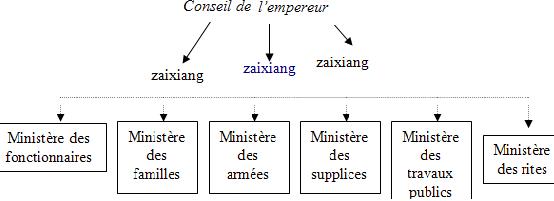 Ministères des fonctionnaires =  il gère l’affectation des fonctionnaires dans les provinces.Ministère des familles = il calcul les impôts.Ministère des supplices = justiceMinistère des travaux publics = gère les gens qui doivent effectuer des corvéesMinistère des rîtes = s’occupe ce qui est vu comme rituel, relation avec l’empereur.Un fonctionnaire ne reste pas plus de trois ans dans une province pour éviter la présence de zones d’influence, de même un fonctionnaire ne peut travailler dans sa province natale. Le ministère des rites permet de mettre en relation les étrangers et les futurs fonctionnaires avec l’empereur.Les examens, ou : vers la fin de l’aristocratie.Avant sous les Han c’étaient les aristocrates qui recommandaient les fonctionnaires à l’empereur, et si le fonctionnaire était bon alors les aristocrates en tiraient des bénéfices.Le discours des Tang est celui-ci : donnons des postes administratifs à ceux qui ne sont pas de bonnes naissances car en revanche ces hommes seront loyaux puisque partis de rien, l’empire leur à tous donné. Il y aura donc une mise en place des examens, avec un changement social de l’élite chinoise. Ce système d’examen est plus égalitaire, par ailleurs, c’est aussi un plan d’intégration national.Intégration Nord-SudIl faut tout d’abord réparer l’héritage des six dynasties qui avait été mis à mal.Avancée territoriale vers le sudAvancement de canalMouvement des fonctionnairesIl y a un encouragement très fort de l’empire pour que les gens du Nord se déplacent vers le sud, pour cela il y a des dons de terres. Le sud est une région très difficile pour se déplacer car c’est une région très inondée, le déplacement va alors se faire par bateaux.Crise I : de croissanceUne ancienne concubine des empereurs Taizong et Gaozong du nom de Wu Zhao (640-705) devient très influente à partir de 654. Elle devient impératrice en titre en 655. Puis après la mort de Gaozong en 683, elle règne par usurpation en éliminant le prince héritier ainsi que ses enfants. Elle prend le titre de Zetian en 690 et fonde la dynastie des Zhou dont elle sera l’unique souverain. Wu Zetian (690-705) est la première et seule femme de l’histoire qui a pris le nom d’empereur. Elle était extrêmement dévote dans le bouddhisme. C’est sous son règne qu’est creusé dans le roc l’immense Vairocana avec ses deux acolytes du défilé de Longmen, au sud de Luoyang. L’age d’or.Une grande capitale….En 705 le pouvoir est repris par l’empereur Xuangzong et il règne jusqu’en 757. La première moitié du huitième siècle est considéré comme l’age d’or de cette dynastie voir même de l’histoire chinoise. Chang’an va être le phare culturel de la Chine et l’une des plus grandes villes du monde. Les Chinois sont voisins avec les peuples islamiques (naissance de l’islam en 622) et la seconde grande ville de cette période est Bagdad avec un million d’habitant.A Chang’an, les murs extérieurs font 15 m de large, du nord au sud il y a 8 km et d’est en Ouest il y en à 10. Pour entrer au palais il fallait traverser la cité qui était le centre politique du pays. Il y a en tous 108 quartiers (qui est un nombre important pour les bouddhiques), chaque quartier à un nom et est murer. Dans chaque quartier il y a des couvre feu qui permet non seulement une surveillance facilité mais aussi de confiner les incendies, afin d’éviter qu’elle se propage. Nara et Kyoto sont des villes japonaises ayant la même construction que Chang’an avec une avenue centrale de 150 mètres de large.En Asie, le svastika, était utilisaient pour symboliser les temples bouddhiques. Ressemble à la croix gammée à l’envers (mais n’a rien avoir avec), c’est un symbole très positif en Asie. Ce signe représente le cœur de Bouddha qui se situait au centre de la poitrine. 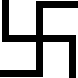 ….cosmopolite.A Chang’an de nombreux temple montre la présence d’étrangers, ces personnes pratiquent une religion juives, musulmanes, manichéens, zoroastrisme, nestorianismes. Chang’an abritait des communautés religieuse libres de vivres selon leurs lois et de leurs propres coutumes.Manichéen : c’est une religion polarisée entre le bien et le mal.Zoroastrisme : c’est une religion lié à l’adoration du feu (religion iranienne)Nestorianisme : c’est une branche du christianisme considérée comme une hérésie.En fait la Chine des Tang est très ouverte sur le monde extérieur, surtout sur l’Asie centrale. Elle fait aussi preuve d’une très grande tolérance surtout au niveau des religions. C’est aussi à cette époque le Japon entre véritablement dans l’histoire car il a su profiter de l’ouverture de la Chine. Certains étudiants japonais venant faire leurs études en Chine pour s’imprégner de l’héritage culturel de la Chine. Ils rentraient après plusieurs années pour faire profiter le Japon des connaissances de la Chine. De nos jours le Japon est un conservatoire de la Chine des Tang.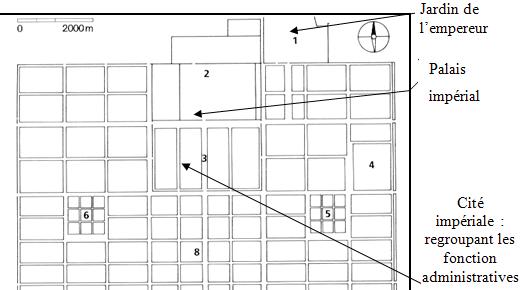 Plan de Chang’an à l’époque des TangL’art et la culture bénéficiaient d’une stabilité, qui permettait de risquer une ouverture sur le monde extérieur. Chang’an avec près d’un millions d’habitants et 5000 étrangers sous ses murs devient un centre international attirant une population de résidents étrangers venus de l’Asie centrale, du Tibet, de la Perse et de l’Inde.En conclusion on peut dire qu’il y a eu une colonisation culturelle des autres pays comme le Japon mais aussi la Corée et l’Asie de l’est. La Chine désirait un glacis.A l’Ouest : C’est une nouvelle époque avec l’arrivée de Turcs. Le Sogdiane et le Ferghana deviennent des protectorats militaire.En 750 sous le règne de l’empereur Xuanzong et pour le première fois, les chinois essuient une défaite, à cause de l’extension de l’islam : TALAS RIVER 751.Les chinois ou plus exactement les classes riches sont fascinées par le monde de l’ouest et par les steppes, (l’homme aux cheveux « rouges » et aux yeux bleues). Dans l’orfèvrerie il y a un renouvellement des formes et des dessins. Commerce.Le commerce continu sa route le long de la route de la soie. De plus le canal qui subit une utilisation massive, permet de rapprocher le Nord et le Sud.En revanche l’Etat gère tout le commerce pour éviter que les gens se déplacent et qu’il y est de désordre dans le pays. Mais le commerce mis à part cela est très important.A partir des villes portuaires telle que Guangzhou on commence à voir apparaître des routes fluviales (voir carte Tang China) vers l’Indonésie et la Malaisie. Ce qui est très important car ces pays apportaient les matière premières, épices, plantes nécessaire à la fabrication de parfum et de médicaments.De plus il va y avoir un développement du Sud, qui reste relativement sous-développer par rapport au Nord (seulement ¼ de la population vivent dans le sud).Vie aristocratique.Cette époque est une période de paix qui est à mi-chemin entre l’aristocratisme des six dynasties et l’arrivée ders nouveaux fonctionnaires. On peut faire un parallèle avec le règne de Louis XIV, qui obligeaient les nobles à s’installer à la capitale pour garder un très grand contrôle sur eux. Chang’an devient donc une très grande ville fréquentées par les nobles.Il y a une vie très luxueuse à la capitale. L’aristocratie s’occupe de politique, de guerre mais principalement de l’art.l’Age d’or des arts.Les poésies (poésie régulière) vont énormément se développer pendant la Chine des Tang. Cette poésie régulière obéit à des règles très strictes des rimes et des tons. Dans la poésie chinoise il y a une très grande nostalgie (malheur de vivre, amitié…). Li Bai, Du Fu sont des grands poètes, Du Fu jouera principalement sur les choses implicites..., en revanche Bai Juyi aimait parler simplement pour que la majeure partie des gens puisse comprendre ce qu’il disait ou racontait. Wang Wei est quand a lui très connut pour ses implications bouddhiques dans ses poèmes, il vivait à la campagne et aimait marcher à travers les forêts.De plus il y avait la peinture, la calligraphie et les quartier de courtisanes qui connaissaient la musique, la danse, l’art de la conversation : ce sont ces quartiers qui vont entraîner les poèmes musicaux.Xuanzong : l’apogée des Tang.Une cour éclectique et brillanteXuanzong est un petit fils de l’impératrice Wu, il régna de 712 à 756. Xuanzong développa la vie intellectuelle de la cour. Li Bai sera d’ailleurs un poète quasi officiel à la cour. Xuanzong est un fervent taoïste mais il protège le bouddhisme. La cour accueille et abrite des discussions sur la religion.PolitiqueXuanzong essaye de maintenir une présence chinoise dans le centre de l’Asie mais il essuie la bataille de Talas River. De plus il noue des accords politiques avec les tibétains. Au niveau des frontières du nord il renforce les armées. A la tête des régions il y a des généraux qui sont généralement des Turcs ou des Sogdiens.Vie privée. Crise politique/crise II : de régime (le        renversement de la tendance)Xuanzong avait à son service (mi sogdien mi turc), c’était un général chinois d’une grande valeur, et d’ailleurs il a une très grande armée dans le Nord de la Chine. Il était à la cour sous la protection de Yang Guifei qui était la concubine adorée de l’empereur. Elle donna beaucoup d’influence à An Lushan, et il arrive à rentrer dans l’intimité de l’empereur.En 755 An Lushan déferle sur Chang’an, la capitale est alors aux mains de An Lushan et l’empereur s’enfuit vers Chengdu. Les soldats qui escortaient l’empereur menace de se mutiner si Yang Guifei (responsable de cette attaque) n’est pas exécuté sur le champ. Elle sera alors étrangler. En 756, l’empereur abdique.Après cela on entre dans une phase d’inquiétude et se sera le long déclin des Tang.La pénétration du bouddhismeUne force économique et sociale.Les Tang sont des fervents bouddhiques. C’est à cette époque que les premières sectes bouddhiques apparaissent.Les monastères sont très importants à Chang’an, ils sont extrêmement puissants, et ils occupent une fonction économique dans la pays grâce au commerce.Une nouvelle culture populaire.C’est au moment des Tang que s’organisent les grandes sectes du bouddhisme telle que la secte de la terre pure. Cette secte est la plus rependu dans la Chine, elle promettait à chacun de naître dans une terre pure sil ils accomplissaient plusieurs rituels (ensemble de prière qui consiste à répéter le nom du bouddha.Les grands courants bouddhiques.Il existe aussi d’autre secte comme la secte Chan qui correspond au zen du Japon. Elle très centrée sur la vie monastique et sur la méditation. En quittant le monde de l’illusion on arrive à la vérité suprême du bouddhisme. Cette secte apprend à l’homme à ce dépassé lui-même.Ce milieu bouddhique va connaître un grand succès dans le monde littéraire, pour les questions métaphysiques.L’essor freiné.A la fin de l’époque des Tang (830-840) beaucoup de voix s’élèveront en Chine surtout contre le bouddhisme, à cette périodes il y a énormément de problèmes. Les gens pensent que les croyances étrangères à freiné l’enseignement de Confucius. Le bouddhisme devient alors l’ennemi de l’Etat. Beaucoup de monastères sont fermés et jusqu’à la fin des Tang ont veillera à ce que le bouddhisme ne prend pas d’ampleur.Intermède. Un fossile : Dunhuang.Les sources. Un début du vingtième siècle, un sinologue français Paul Pelliot, aventurier part en Asie centrale et découvre à Dunhuang un ensemble de cavités creusées dans la terre et constate que c’est une ville emmurée oubliée depuis plus de mille ans (date exactement de la dynastie des Tang). Il semble que cette ville avait été murée dans l’urgence à cause des guerres.Tous avaient été très bien conservés. Ce qui est le plus fantastique c’est qu’il découvre un ensemble de manuscrits, écrit en plusieurs langues existant à l’époque des Tang. L’ensemble de ses manuscrits a permis de témoigner de la vie que menaient les gens à cette époque. Dunhuang a d’ailleurs amené la preuve de l’invention de l’imprimerie.La société.Grâce aux documents trouvés à Dunhuang on apprend beaucoup sur les types de langue pratiquée à ce moment-là, comme le tokharien et le xixia. On a aussi une idée de la manière dont vivaient et fonctionnaient les monastères bouddhique et les paysans. A cette époque les gens vivaient encore dans le système des champs égaux, le partage des terres était alors organisés par les monastères bouddhique qui avaient énormément de pouvoir.Les monastère contrôlaient la route de la soie et le commerce, ils possédaient des cheptel de chevaux et d’ânes : ils étaient très riches.La culture.Le début de l’imprimerie.Dunhuang est une citée construire dans la terre et dans la roche, ce qui a permis une très bonne conservation des écrits et des documents, de plus le site est au Nord-Ouest de la Chine qui est une région très sèche. 868 est la date du premier document écrit (imprimée). Grâce à la xylographie qui est un procédé permettant de graver en relief la roche, ensuite les « imprimeurs » se servaient des tablettes comme des tampons. Ce système est très simple et très économique. A partir de là les chinois vont très vite comprendre l’utilité de l’imprimerie et le livre imprimé va devenir très vite très bon marcher. Les livres chinois adopteront une forme en accordéon.Tentatives de réformes / le lent déclin 1. Tendance au morcellement administratif.Il y a des difficultés persistantes, en effet les militaires avaient pris beaucoup de pouvoir dans leurs régions respectives. En conséquence, il y a un morcellement des régions.2. Recul de l’état.a. Au niveau des campagnes.L’Etat recule au niveau des campagnes, il abandonne même le système des champs égaux. On arrive au moment où la société se renouvelle, une nouvelle élite (ceux passant les concours mandarinaux) vont commencer à acheter la terre.Privatisation des terres.b. Au niveau du monde marchand.L’Etat va perdre son monopole sur le sel et les métaux aux profits des fermiers. Les fermiers sont des sous-traitants qui vont effectuer le travail de l’Etat en échange de pourcentages bénéficiaires.Mais pour les confucéens cela n’est pas tolérable.3. Le retour de régionalisme : déclin du Nord expansion du Sud.Le Nord étant devenu instable et très militarisé, la population va alors se déplacer vers le Sud, Les terres du Sud qui n’appartenaient à personnes (sauf aux « barbares »), vont être achetées par les nouveaux arrivants.Cela créait un nouveau type de propriétaires.4. Le retour des eunuquesA partir de 820, monter en puissance de cette force négative et nuisible. Les eunuques sont nombreux et très proche de l’empereur. Ils sont très mal vu de la part des les lettrés.L’empereur de sa position sacrée se trouve coupé du reste du monde, les eunuques occupent donc une position stratégique.L’empereur est polygame, et il y aura une alliance explosive entre les eunuques et les belles-familles de l’empereur.Les eunuques sont responsables :Des assassinats.Des intrigues du palais.A la fin des Tang ont aura une succession d ‘empereurs enfants qui seront assassinés au fur et à mesure par les eunuques.Menaces extérieures ( la fin du protectorat en Asie centrale)Au Nord, il y a une apparition de royaumes (qui sera le cauchemar des futures dynasties). Ce sont principalement des Manchoues et des Mongols.Par la suite ils seront indélogeables.Au neuvième siècle c’est l’apparition des Tibétains, qui à l’époque étaient de redoutables guerriers. Les tibétains ne vivaient pas qu’au Tibet.A cette époque une influence musulmane se développe en Asie centrale et à cause de cela les protectorats chinois vont être perdus.L’effondrement.A partir de 860, on arrive dans les quarante années de l’effondrement de l’empire chinois. Il y a une pris »e de pouvoir par les militaires.La Chine est un pays agricole et pour être un pays agricole il faut un pays stable :Canaux	Irrigations des terresBonne administrationComme un cercle vicieux, si l’administration ne fonctionne plus alors l’agriculture non plus. C’est un emballement rapide car les gens n’auront plus rien à manger, ils ne pourront plus payer les impôts, doivent quitter leurs maisons. Ces mêmes gens deviennent alors des brigands et ils essayent de renverser la dynastie des Tang.On entre alors dans la période des cinq dynasties.Les débuts du retour aux sources.La Chine décentrée.Entre la dynastie des Tang et la dynastie suivante les Song, Il y a l’époque des cinq dynasties.La dynastie des Tang et la dynastie des Song sont totalement opposées dans leur politique.Durant les Tang ont à un pays ouvert aux étrangers, avec une vision d’eux-mêmes qui a changé. En revanche les Song vont se refermer, à cette période le pays va fermer ses frontières.Pour un retour de l’Etat (modernisé).Les penseurs vont demander un retour à l’Etat modernisé, ils critiquent la place et l’importance de l’aristocratie dans la sphère de l’Etat. Ils préconisent une nouvelle centralisation du pouvoir avec des fonctionnaires choisit sur concours.Han Yu (768 - 824), s’en prend à l’Etat et à l’influence du bouddhisme, c’est un fervent confucéen.Du You (732 - 812) est un homme qui à écrit un ouvrage de 5000 pages « L’ouvrage de référence universel », dans lequel il fait un plan de bataille sur la gestion de l’administration de l’Etat.CanauxEconomieMilitairesPour lui l’Etat ne doit pas tous gérer, il doit seulement donner les grandes lignes et le cadre. Il préconise un Etat plus structuré et plus moderne.Pour le retour de Confucius ( la re-sinisation).Han Yu est aussi un écrivain : « Le retour de la voix », et lui fait un plan de bataille intellectuel. Il accuse le bouddhisme de détruire l’Etat et la famille, et préconise un retour au confucianisme.La tendance des temps à venir.Les Tang est la dernière dynastie insouciante, elle avait vraiment commencé dans la gloire, mais elle était très aristocratique et militarisée et ouverte sur le monde extérieur. Mais à la fin de la dynastie, il y a des menaces extérieures.MongolsTibétainsManchousA partir de la dynastie des Song, l’Empire de Chine sera un empire centralisé et unifié.La Chine connaîtra un bon développement surtout dans la région du Sud, la démographie va alors exploser.Mais du fait des menaces extérieur la Chine va se refermer sur elle-même et manquera la relation avec le reste du monde.Retour au confucianisme.Le confucianisme va jouer un rôle conservateur.Les Song (960-1279)C’est une dynastie qui est considérée comme un sommet de la civilisation chinoise grâce à sont grand essor économique et intellectuelle. Introduction Décalage vers le SudLa dynastie des Song correspond à un moment historique: le déplacement d’une bonne partie de la population vers le Sud. Ce déplacement à pour conséquence : Une perte d’identité de « ancien chinois » (terre du nord, le fleuve jaune).Un décalage politique Une modification de la population agricole Confucianisme et nouveau classicisme  Période dite de « Renaissance chinoise » : Renouveau de la pensée (politique, philosophique, économique, artistique et représentative) Nouvelle référence au passé (l’ancien héritage chinoise : le confucianisme) néo-confucianisme (qui s’étend jusqu’au 20ème siècle) Vitalité culturelle, technique économiquePériode d’essor où il y a :Une montée en puissance de nouvel figure intellectuel : des lettrés de haute culture recruter par concoursDe grandes innovations  Des progrès social (de nouvelle fortune, avec des niveaux de vie plus hauts ; une ville qui d’agrandis avec de grands centres urbains très commerçante) Des progrès économiques (un échange plus important au niveau artisanat, agricole et commerciale grâce à un commerce plus libre)Et des progrès politiqueDes développements de technique Faiblesse chronique vis-à-vis des nations étrangèresLa dynastie des Song est un grand moment d’apogée où paradoxalement les relations avec les barbares sont un long cauchemar, qui leur vaudra une préoccupation continuelle de guerre et de protection du Nord avec des dépenses colossale dans la défense des frontières.  Fragmentation : les cinq dynasties Division du Sud, mais dynamisme économique Le sud, peu peuplée, se fragmente en une série de dynastie (十国 dix royaume [shi guo]) qui rappel un peu la période des six Dynastie cependant elle ne donne pas lieu à des guerres grâce à une prospérité économique qui engendre peu de catastrophe (les guerres n’étaient pas permanentes). Les réformes fiscaux et agricoles du sud permettaient une stabilisation. Fragmentation et guerre au Nord Au nord on trouve la présence de cinq dynasties (capital à Kaifeng) tenues par des barbares qui s’appuie sur l’armée afin d’asseoir leur pouvoir. Les barbares se sinisant, prennent des noms d’institution chinoise et laisse également leurs noms à cette période. La dernière dynastie du nord était les Liao. La fondation des Song. Les Song du Nord (960-1127)Le général chinois Zhao Kuangyin repousse les Liao, reprend Kaifeng et réunis le pays sous  la dynastie des Song.La famille Zhao est sans doute la meilleure dynastie que la chine a eue. C’étaient des gens responsable, sérieux, remarquable sur leur tenu en lisère des eunuques (qui n’on pas de pouvoir), avec une stabilité institutionnel. L’empereur Taizu (960-975) est un grand stratège avec un grand humanisme. Il établis le principe de ne pas mettre à mort les ministres qui aurait déplut à l’empereur par leur remarque, par ailleurs il abolis également la prosternation (seulement pour les ministres).La démilitarisation du pays Pour la première fois il y a un changement de la donne militaire : Séparer l’administration de l’armée. Au niveau militaire : L’armée devient une armée de métier (technique militaire plus difficile : maîtrise de canon, d’armes à feu …) Les armées ne peuvent plus se lever partout dans le paysLes militaires sont considérer comme étant la classe inférieur de la société et l’art militaire et rabaisser (les gens bien ne deviennent pas des militaires) Au niveau administrative : Recrutement des postes par concours Perte d’initiative régionale - La puissance des voisins non-chinois La paix achetéeLa dynastie des Song commence mal car sont impossibilité à s’établir avec la puissance de la dynastie précédente (les Tang) fragilise la réunification. Les Song renonce à avoir une domination sur l’Asie Centrale (conquis du temps des Tang). En effet son expansion militaire reste limité au pays chinois et ne se développe pas au dehors vers la Manchourie, la Corée, la Mongolie, et l’Asie centrale (le nord-est est occupé par les Kitan, le nord-ouest par les tibétains, le sud-ouest par le royaume de Dali et le Vietnam est parvenu à se libérer de l’emprise chinoise). Les Tanguts et les khitan ne sont plus les barbares du temps des Han, ils sont organisés, ont des administration et s’établissement comme de vrai nation. Un effort de défense coûteux mais riche d’innovation Ces barbares sont des royaumes concurrents et la dynastie des Song n’arrivera pas à les dominer. La défense militaire contre les barbares coût tellement cher que les Song accepte de payer un tribut (or, métaux précieux, grain …) au royaume barbare pour avoir la paix en 1004 et en 1044. Cet accord de paix contre tribut suscite de vif discours  à la cours. L’armée au frontière augmente (1 million 250 milles homme), coût cher et demande une organisation avec une véritable course à l’armement (Utilisation de mousquet (canon portatif, canon  lourd), technique de catapultage, technique d’explosif). Ce besoin d’armement demande des ressources matérielles importantes ainsi que des fonderies. Ont suppose que si les Song  brillait tant dans la porcelaine c’était du au faite que les métaux était rare. L’inventivité et la technicité des chinois vont leur permettre d’avoir un peu d’avance sur les barbares. L’Etat Song La belle époque des lettres La crise militaire a eu pour effet de centraliser le gouvernement autours d’une autorité forte. C’est donc une nouvelle étape dans la modernisation des institutions. L’aristocratie régionale disparaît avec l’organisation plus moderne et plus complexe de l’administration. L’administration devenue civil, voit une spécialisation dans les fonctions (impôt, transports…). Encouragement (car besoin de cadre) des personnes qui passent les examens mandarinaux pour entre dans l’administration impériale.Une monarchie raisonnable et secondéeLa civilisation chinoise est basée sur le pouvoir de l’empereur, il n’y a aucune loi, aucun principe pour limiter l’empereur. Donc si un empereur est faible, l’empire est confronté à toute sorte de problème (impôts,…), et si l’empereur est un paranoïaque aigu, l’empire vie dans la tyrannie et dans l’autocratie. Or durant la dynastie des Song, l’empereur cède (volontairement) une partie de sont pouvoir aux ministre afin d’obtenir un pouvoir plus fort. Cette relation empereur/ministre est difficile mais l’élite de la nation participe au gouvernement car ils s’aperçoivent que leurs idées seront acceptées.  Ont voit apparaître de grand lettré : Fan Zhongyan  Grand ministre, réformisteDonne par ses écris un nouvelle idéal confucéen (soucis du bien public) au service de l’Etat. Les faiblesses du système : bureaucratie et factions L’empire des Song cherche à gouverner de manière hiérarchisé et régulière (code, règlement) et multiplie les références écris. Mais cette multiplication de référence est vite critiquée car elle va trop à l’excès, elle est trop bureaucratique (lourdeur des contrôles). En même temps la capacité à s’exprimer est critiquée : on voit les cours marqué par des groupe de factions qui donne lieu à des bataille qui bloque l’Etat. Réformateurs contre conservateurs (l’Etat bloqué) L’un des grands moments dans la présence des factions rivale correspond à) la fin du 10ème siècle et au début du 11ème siècle. Shenzong (empereur des Song de 1068 à 1085) s’entour du lettré Wang Anshi (1021-1086) et tente de reformé l’Etat. En effet il veut émanciper la force productrice pour rendre l’Etat plus riche, selon lui, un peuple riche, c’est un Etat riche. Donc pour émanciper la force productrice (le paysan) et le rendre plus riche, il faut reformer l’administration fiscale (fraude plus difficile, contrôle des prix), l’assiette de l’impôt, et la manière le payer. L’Etat va se faire banquier avec un prêt à un taux très faible (dans les boutiques de prêt sur gage). Cela va susciter un lever de bouclier des lettrés, propriétaires terriens pour la plupart car ils sentent la menace du pouvoir économique. En effet, si les paysans s’enrichissent avec l’appropriation et le travail de la terre, les lettrés ne peuvent plus les utilisés afin de s’enrichir. 
Ces intérêts logiques mettent les factions en contradiction et vers l’an 1100 l’Etat est dans une période de blocage.La fin des Song du Nord correspond à une difficulté d’allier une administration efficace avec des factions qui s’opposent. Le pouvoir des Song n’arrivera pas à faire la synthèse des avis divergeant, chose qui l’amènera à sa chute. Une économie florissante Le boom démographique On considère qu’entre 750 et 1100 (3 siècles) la population à doublé. Et cette augmentation se fera beaucoup plus rapide par la suite. 750 : 50 millions d’habitants1100 : 100 millions d’habitantsNB : Il n’y a pas eu de croissance de la population entre les Han et les Tang à cause des nombreuses guerres durant la période des Six Dynastie.Diversification et spécialisation des activités agricoles Une économie plus monétarisé avec des spécialisations agricoles par régions :Papier de bambou de chanvreProduction locale de vin à base de riz, de millet, d’herbesLes paysans propriétaire de leurs terre sont beaucoup plus intéresser par leur travail (que s’il était sous la domination d’un propriétaire terrien), dès lors apparaît une spécialisation agricole par région, des investissements et des exportations. La culture maraîchère se fait au abord des villes. Dans le sud c’est une agriculture inondée (canne à sucre). Le régime alimentaire se modifie avec de nouvel variété de riz dont celle du Vietnam : le Champa qui se récolte 2 à 3 fois par an. Elle a eu un effet fondamental sur l’augmentation de la population et l’amélioration de la santé. Les transports : vers un monde d’échangesDans le Sud, les moyens de transport sont principalement fluviaux, cela permet le déplacement de grosses masses de marchandises. Les transports par vois d’eau sont beaucoup plus économiques. La capacité de transport nationale et internationale se développe.une économie de plus en plus monétariséeAuparavant il y avait une économie de troc, avec les Song l’utilisation de la monnaie devient massive. Monnaie métallique Les Tang avait sûrement commencer cet économie avec les rouleau de soie (échange avec des nations étrangères) puis cela à évolution vers l’or. Sous les Song on frappe 800 milles pièce / an. Un Siècle plus tard, c’est 600 milliards de piécettes de bronze qui circule  Enrichissement de la populationMonnaie fiduciaire L’utilisation de la monnaie montre qu’il y a une abstraction des valeurs : convention qui donnent de la valeur à un objet sans valeur enrichissement marque une économie qui se spécifie vers l’échange. La monnaie fiduciaire c’est la monnaie de confiance. C’est l’utilisation d’un billet de papier qui vaut seulement ce qu’il y a écrit dessus. (Europe = billet à ordre.)Mais à cause de l’utilisation massive des billets à ordres, il y a une inflation des prix, l’Etat va alors contrôler l’émission de la monnaie fiduciaire. L’Etat va donc prendre en charge la fabrication de ces billets et lis seront garantis sur la richesse de l’Etat.Ces billets étaient utilisés pour des transactions à très grande échelle.Economie extrêmement monétariste.Un monde marchand organisé. Guildes et tontines Pour la première fois en Chine, un deuxième grand réseaux se construit c’est le réseaux de marchandise. Le premier grand réseau est celui de l’administration.Les marchands sont organisés en réseaux d’appartenance (par rapport à leurs régions), à cause de la langue et pour avoir un sentiment d’appartenance à la même famille.L’Etat refuse de s’occuper du commerce (car trop préoccuper par le confucianisme) donc il y a la formation d’un deuxième Etat indépendant, et ce jusqu’à la fin de l’empire. Les Song sont les fondateurs de cette tendance de réseau d’appartenance qui existe encore aujourd’hui sous forme de communauté. Cette organisation en famille permettait de créer une sorte de capitalisme.Tontines : 会hui : réunion d’une certaine somme d’argent à l’intérieur d’une même famille pour permettre la réussite d’un des leurs. Si celui-ci réussi il doit en faire profiter sa famille      Cercle de vertu (loyauté)Guildes :行 xing  dans l’ancien temps ce caractère signifié : route, carrefour, rue.Les guildes sont des organisations de gens qui sont dans le même quartier et qui font le même métier同行tongxing. Il y a une entente entre commerçants pour les prix et la concurrence ne peut pas se développer.   C’est anti-capitaliste ce procéder met un fin au développement de la libre entrepriseL’essor du commerce maritimeLe sud est très marqué par les réseaux  fluviaux praticables. Le transport par voie d’eau est le intéressant car c’est le plus économique (les bateaux transporte plus que les chameaux, et de toute façon le nord est devenue le territoire des barbares, les chinois ne s’y aventure plus). Les jonques de haute mer des Song sont gigantesques et peut parfaitement affronter des mers à typhons. Le commerce maritime permet d’exporter des porcelaines, des objets lourds, d’importer des épices … Commerce interne (fluviale)Commerce externe (maritime), principalement vers :CoréeJaponIndonésiePhilippinesPour la navigation en haute mer, les chinois utilisaient des cartes vraiment très précise pour l’époque ainsi que des boussoles, des compacts et le gouvernail (invention de l’époque)De plus il y a une migration des commerçants chinois vers le sud de l’Asie avec l’installation de bureau.Artisanat – Industrie Industrie : Ce qui est pris en charge par l’Etat.Le revenu de l’Etat est basé sur les impôts et taxe sur le sel, les métaux, l’alcool et l’impot des villes portuaires (importation / exportation). Ces impôts ne sont plus suffisants pour l’Etat alors elle va entreprendre d’installer des industries de porcelaine dans les villes portuaires, ces porcelaines seront uniquement prévues pour l’exportation. Cela permet à l’Etat d’entrée dans le système économique. Le besoin en arme est important, donc l’industrie de métal et d’armement sera contrôlée par l’Etat. Sous les Song on voit apparaître le premier pont métallique (fierté des chinois).Artisanat : Ce qui est pris en charge par des particuliers.L’artisanat prend racine dans la diversification des activités agricoles : les paysans sous les Song se sont spécialisés par régions entière, leurs productions s’étendra ensuite dans les villes. Région de la soieRégion de la porcelaine…A la ville aussi il existe des entreprises artisanales comme le bois, l’imprimerie…Il y a une quasi industrie autour du minerai et de la mine, en effet les chinois connaissaient le charbon de bois, mais il ont découvert le charbon de la terre qui est nécessaire dans l’industrie du métal et mettent au point des méthodes d’excavations. les villesLes capitales Les Song vont avoir deux capitales Kaifeng (Bianliang) et Hangzhou (Lin’an) en 1127. Ces deux capitales étaient très largement peuplées autant qu’a Chang’an à l’époque des Han, avec au minimum 1 millions d’habitants.La population des villes est très indépendante, les gens prennent le temps de s’amuser : ils ont le temps d’aller au théâtre, de voir des spectacles, d’aller dans les salons de thé… C’est un monde « vivant » et relativement prospère.Le bandage des pieds (taille maximal de 8 cm) qui est également appelé "pied de lotus", s’est probablement répandu vers les cinq dynasties, cette coutume provient vraisemblablement des steppesSous les cinq dynastie et jusqu’au Song les invasions et la guerre à fait prendre à la femme la direction du logement. Les militaires avaient le droit de logement chez n’importe qui. Les hommes ont eu peur pour leurs femmes et ont préférer les gardé enfermé dans leurs maisons. La femme devient alors une économie marchande.Sous les Tang la femme participée à la vie, le bouddhisme ne différencié pas l’homme de la femme, le néo-confucianisme des Song différencie le yin et le yang. Les femmes n’appartiennent plus au « monde » sauf celle de « basses catégories ».  Développement des provincesLa Chine est organisée autour de centres urbains. Il y a de grandes villes côtières avec plus de 500 milles habitants. C’est le long du Chang jian que se développent les grandes villes. Et autour de ces grandes villes se développent des petits marchés saisonniers qui vendent des produits de l’artisanat local. L’accroissement de la population dans certain endroit va favoriser le déplacement vers le sud, car au Nord il y aura de moins en moins de place.Les Régions (la vie paysanne)Un nouveau type de propriété de la terre La propriété de la terre est passée sous le régime de la propriété privée :Le peuple est relativement plus fortunéLes propriétaires ne s’occupent pas de mettre en valeur la terre, ils ont des fermiers et métayers.Le propriétaire peut choisir quel type de produit il va cultiver (intérêt) Les paysans n'ont pas à payer d'impôts trop élever, de ce fait un certain nombre de paysans travaillent la terre de d’autre personnes (propriétaire terrien, …) et en même temps il possède leurs propres terres. Les grands propriétaires terriens et seigneurs ne vivent pas a la campagne mais a la ville (occupent le plus souvent des métier dans l'administration) il laissent les fermiers s'occuper de leur terres.Insécurité IL y a un phénomène de banditisme à grande échelle car certaines régions sont perdues par l’Etat (cela est du à une société en mutation car mouvante), et tombent alors aux mains des bandits (sociétés secrètes).Avant l’aristocratie locale jouait le rôle de la police (les serfs étaient protéger par des aristocrates), à partir des Song l’aristocratie tend à disparaître, les gens sont plus mobiles, et  moins en sécurité.Intégration territoriale…Depuis la disparition de l’aristocratie qui était le lien entre les paysans et l’administration, l’Etat va essayer de créer d’autres liens, sur la base de la communauté. Désormais pour les paysans il y a une vision globale de la Nation.…et particularisme localMaintenant il y a une édification d’un communautarisme locale pour la sécurité. Celle-ci est semi-religieuse et semi-locale. C’est sous les Song que se sont répandu les cultes locaux. Avec des constructions de temple qui existe encore aujourd’hui, telle que le temple du Dieu des murs et des fossés.  La vie des villageois se crée également autour de divinité avec des rituels d’offrande. On peu prendre l’exemple du tudi shen土地神 qui est la divinité de la terre. Ce phénomène est approuvé par l’Etat car il permet une surveillance du peuple.une société plus éduquéeGrâce à ce phénomène local : l’enseignement dans les campagnes va être favorisé (grâce à la création d’école dans toutes les régions.)la connaissance de l’écriture chinoise se répand part une grande activité d’enseignement privée (précepteur) le développement de l’imprimerie et un niveau d’alphabétisation se répand égalementL’émergence de la figure du lettréLe déclin de l’aristocratie.L’armée va être désarmée et beaucoup de grande famille va perdre de son prestige, se sera le début de la fin de l’aristocratie. Les examens – l’éducationSous les Song la valorisation de « l’être », passe par les examens, car : les gens passant les examens sont voués à de grandes carrièrespasser les concours était « la » chose a faire car il n’y a plus d’aristocratieLes classiques vont devenir une norme (13 classiques) et les lettrés devront les connaître par cœur ainsi que leur commentaire Pendant 1000 ans tous l’imaginaire de la réussite chinoise est tournée vers la réussite des concours afin de devenir un haut fonctionnaire de l’administration impérialeCe système de concours a remplacé l’aristocratie en créant une nouvelle classe de lettré « parvenu », il est devenue ainsi l’échelle par lequel on devenait quelqu’un. Le lettré est un homme parfait, qui à du savoir, de la culture, de l’argent, du prestige et du pouvoir. Civilisation du livre imprimé et standardisation de la penséeL’époque des Song est l’époque de diffusion du livre imprimé : La simplicité de la technique du livre imprimé (xylographie) et du papier bon marché, permet d’avoir des livres très bonnes qualité et très bon marché. Par ailleurs, la technique de la xylographie permet à tout le monde de s’installer imprimeur (ambulant ou non).Cela va unifier la culture et augmenter et diffuser le savoir  standardisation de la pensée C’et un fascicule relié par un simple fil cousu.Une classe de haute cultureLes Song voient vivre de très grands hommes :Su Shi ou Su Dongpo (fin 11ème siècle) est le type même du lettré :Poète qui s’intéressait à tout, connue pour ses poésie chanté et sa calligraphie.Il à une carrière mandarinale tumultueuse puisqu’il est tombé en disgrâce 12 fois, il à même était envoyer sur l’île de Hainan (on espérer qu’il meurt de la malaria).Sima Guang (11ème siècle), était un très grand historien. Ses ouvrages d’histoire sont fondamentaux pour l’étude de la chine. Le monde est aussi aux recueil de notes diverse de caractères scientifiques, techniques, littéraires ou artistiques sous le nom de biji ou suibi (au fil du pinceau). L'un des plus important pour l'histoire des science et technique en Chine est l'encyclopédie Mengqibitan de Shen Gua (1031-1095). Toute sorte de techniques est écrite dans cette encyclopédie:- Peinture				- Médecine- Géologie			- Art militaireLe lettré est universel car il s’intéresse à tous :ArtCalligraphieBouddhismePoésieConfucianismeArchéologieLa formation d’une nouvelle éliteUne gentry locale très ancrée…Il y a une redistribution du pouvoir, grâce au système des examens.Mais se système n’est pas complètement égalitaire car seul les enfants des familles les plus riches peuvent accéder aux grandes écoles (étudier coût cher). Les personnes passants les examens vont devenir très influent = petit chef local. Avec des phénomènes d'élite qui s'arrange pour que leurs enfants passent les concours. … mais instableA la cour, il y a encore les factions qui s’oppose violemment : les bellicistes (ceux pour la guerre au Nord) et les pacifistes. Dans le système de protection qui est mis en place, si votre protecteur à la cours tombe en disgrâce alors vous serez aussi en disgrâce.Les Jiapu 家谱se sont répandu sous les Song, car cela permettait au parvenu de monter qu'il avait des ancêtres qui avait réussit. Une classe caractéristique du monde chinoisCette existence de la classe lettrée a été un formidable lien entre la population chinois et le gouvernement. Cette classe a été un facteur d’unification de la nation, elle symbolise la réussite (modèle idéal).A partir des Song, il n’ y a plus jamais eu de morcellement de la nation chinois. La classe lettrée a servis et sert certainement de ciment. La perte de la Chine du NordL’empereur esthèteHuizong : gouverne jusqu’en 1126, c’est un empereur calligraphe et poète mais pas très doué pour tous les affaires militaires.L’effondrementPendant toute la première partie des Song, la Chine est menacé par les khitan et autres barbares. Les Jürchen  qui se sont établis au nord-est de l'actuel Harbin vont former la dynastie des Jin ("or" qui ferait dit-on allusion aux sable aurifères de cette région), et font alliance avec les Song. Les Jürchen balaye les Khitan en 1115, et au lendemain de cette conquêtes, les Jin romps leurs traité d'amitié avec les Song et poursuit leurs attaques en continuant leur descente vers le sud et en envahissant le Nord de la Chine. Les Jin enlève l'empereur Huizong ainsi que sont prince héritier. La cours de Huizong est prise en 1127.  L’empereur et son fils héritier sera restitué, cependant l'empire déménager à Hangzhou. Le nord est aux mains des Jürchen. A partir de cette date (1127-1279) les Song ne vont plus régner que sur une grosse partie de la Chine.Le repliLe repli va donner lieu à des discutions militaires et politiques pour savoir si le Nord doit être récupéré ou laissé aux envahisseurs.Yue Fei (sorte de Jeanne D'arc chinois) est un général qui veut mener une guerre contre l’envahisseur, et reconquérir le nord. Il se fera assassiner. Le nord ne sera jamais repris.La prospérité des Song du Sud.La période des Song du Sud est très stable et agréable. C’est un environnement très favorable au commerce (vois fluviales) et à l’agriculture.La pensée philosophique : le renouvellement par le retour aux sources.En Chine il y a deux grands moments :L’antiquitéRenaissance des Song = néo-confucianismeRejet du bouddhisme.A l'époque des Tang le bouddhisme est considéré comme une religion étrangère qui a fait perdre l'identité chinoise. Cependant celle-ci n’est pas complètement rejetée car les lettrés continueront de l’étudier.Malgré cela la chine fera souvent une assimilation (essentiellement sous les Tang) :Bouddhisme  	     étrangers (tibétain, mongol, soldat)        néfaste.Le religieux sert à cadrer les gens mais lorsqu’il y a le recul du bouddhisme il faut chercher d’autres repères.Taiji ou le fait suprêmeCette figure prétend montrer l'union du yin et du yang au moment ou ils produisent les 10 000 êtres. Le yin (sombre) et le yang (clair) sont enclos dans un cercle dont chacun occupe la moitié. La ligne qui les sépares et serpentes 	autours d'un diamètre est faite de deux demi-circonférences ayant chacun un diamètre égal à la moitié du grand cercle. Ce symbole rappel que dans l'univers tout est à part égal : 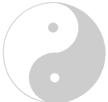 - Masculin / féminin- Lumière / nuit.- Feu / l'eau- Chaud / FroidLe monde est traversé par un certain ordre.Travailler le jade dans le sens des veines.理, li c’est l’univers traverser par un ordre universelle.气, qi est le souffle ce qui est concret, c'est le faite que nous existons, c'est tout ce qui est vivant :Montagnesêtre humainLes objets sont du souffle mais ils sont imprégnés du 理 à travers le 气.C’est l’univers qui a décidé quel place chacun doit avoir dans le monde, ce n’est pas l’empereur.L’opinion morale du néo-confucianisme理气学(liqixue) ou道学 (daoxue) = néo-confucianisme :retomber sociale très intéressante car il y une acceptation des choses par le peupleelle intègre l’homme et la société à un ordre cosmiquela morale prend sa source dans le 理, s i on a une conscience c’est grâce au 理。Connaître et éprouver le monde. Ordre cosmique, perfectionnement individuel, savoir et autorité.Le savoir n’a pas le but de fonder la science mais de fonder la morale.La vision du néo-confucianisme est importante car elle permet à l'époque des Song d'avoir une représentation globale de la société humaine. C'est une résultante du rejette du bouddhisme. Cette pensée macrocosmique intègre la vie humaine et donne une vision du monde réelle. Le néo-confucianisme va être quelque chose de profitable pour l'Etat. En effet il va devenir le synonyme d'une pensée stéréotypés. Les commentaires des classiques seront fait selon les principes du néo-confucianisme cependant dans le même temps cela va stopper l'inventivité chinoise. Zhu Xi (1130 – 1200) est un personnage très important, c'est un homme très cultivé (histoire, classiques, politique, coutumes…). Il préconise un savoir qui n'a pas de but spéculatif (qui ne cherche pas à trouver des raisonnements) mais plutôt moralisatrice. Selon lui se cultiver permet de se rendre meilleurs. Sous les Song, il n'y a pas de pensée de l'abstraction, ni d'application alors qu'il y a de la  connaissance (mathématique, astronomie,…), de ce faite il n'y a pas de matière telle que la géométrie qui nécessite des règles d'applications et des théorèmes. Note de conclusionL'époque des Song est une période majeur avec beaucoup de développement de la société (privatisation), il y a du renouveau (lettré, rejet du bouddhisme, néo-confucianisme) et la prospérité profite à tout le monde. La présence d'empire étrangère cause un problème majeur au niveau géopolitique, puisque celle-ci impose de lourds tributs à l'Etat chinois. En même temps c'est le moment du retour aux anciennes idéologies (néo-confucianisme) permettant une identité ultranationaliste. Ces facteurs de développement sont néanmoins relativement ambivalents puisqu'il sont également des facteurs de frein. L'idéologie lettrée à une vision du monde tellement globalisante qu'elles deviennent envahissantes créant un fossé entre la société chinoise et l'administration impériale. La réalité sociale n'étant plus considère, La dynastie des Song vont vers le début d'une lente dégradation par rapport aux autres nations. Les empires étrangers : les Liao, les Jin, les Yuan Introduction Du 10ème au 14ème siècle il y a des mouvements de grand empire dans tout l'Eurasie avec une déstabilisation des anciens empires asiatiques et européens. La chine va connaître un grignotage par le nord et n'arrivera pas a contrer les invasions. Toute la période d'extrême trouble (jusqu'au Yuan) va faire reculer la culture chinoise (littéraire). Il y aura une occupation a la fois violent et meurtrière mais paradoxalement il y aura un renouvellement de l'art chinois qui va se développer. Les Etats nomades : Liao et Jin Deux mondes distincts La vie nomadeLa vie nomade s'oppose à tous égard à la vie chinoise: Les nomades bougent tout le temps alors que les chinois sont sédentaires.Ils sont éleveurs et certain peuple sont chasseurs (de mustélidé tel que la zibeline, le vison, l'hermine) tandis que les chinois mangent les "cinq céréales".A la différence des chinois les nomades n'ont pas d'écriture.Ils vivent en petite communauté tribale (de temps en temps fédérer par des princes) tandis que les chinois vivent en "société". En vivant avec les chinois, les peuples se sont peu à peu siniser. Certain d'entre eux sont alors semi-nomade (élevage et culture de la terre). La société tribale La constitution autour d'un groupe restreint est caractéristique des groupes nomades. Ces groupes prennent le modèle d'Etat des chinois. Il arrive un moment où les tributs mutent vers une société tribale : Un chef de clan Présence d'esclave et de serf (vente et achat de personne) Fonction guerrière très importante (explique le dynamisme des conquérants et le fait que celle-ci soit si éphémère)Déplacement rapide grâce à la petite taille des tributs (donnent du mal au chinois car il doivent souvent se battre sur beaucoup de front a la fois et dans des endroits pas forcément agréable (- 40°c chez les mongol l'hiver) Des alliances entre les tributs Cherche à obtenir des avantages au travers de la chine dans des relations de vassalité (de l'argent ou des avantages militaires) ConfinsLes gens sont ethniquement mélangé, et se côtoiement est relativement complexe puisqu'elle est marqués par des guerres et des pratiques plus pacifique telle que le commerce ou l'installation. Les Khitan (Liao) 907 – 1125 Liao est le nom chinois donné au peuple Khitan ou Khitaï.Ils viennent du nord-est de l'Asie, c'était l'une des seize royaumes à la période des cinq dynasties. Ils appartiennent à un clan qui porte le nom chinois "yelü" et s'installe au nord en 907, juste après la fin des Tang sur une base constitué autour de leurs cinq capitales (Datong, Nanjing [future pékin],…) Ils vont installer des préfectures et vont gouverner les chinois (3 millions d'habitant contre 750 milles khitan) d'après les modèles chinois.Les dominateurs Liao cherche à préserve leurs culture et vont essayer de pas se sinise (relative mépris des chinois). Ils signeront des traités de non-agression afin que les chinois soient dans une position contrainte de payement de tribut (argent, soie, thé).   Les Liao vont se donner une écriture basée sur l'écriture chinoise mais elle finira par péricliter. Les Jürchen (Jin金) 1125 – 1234 A la fin du XIème siècle, on entent parler des Jürchen, ancêtre des manchous. C'est un peuple de chasseur qui est peu nombreux. En 1123, un homme du nom de Wanyan Aguda établis la dynastie des Jin金 ("or" qui ferait dit-on allusion aux sable aurifères de cette région), en fin politicien, il accepte l'alliance avec les Song du nord qui propose pour se débarrassé des Liao. En 1125, les Liao se font chasser de leurs capitales et vont se réfugier près de l'ouest chinois. Ils fonderont par la suite l'empire Kara Khitan西辽 (les khitan noir). Les Jürchen vont chasser également les chinois du nord dans la foulé.Les Jürchen arrive à leurs fin car il sont très fort dans l'art de la guerre (catapulte, échelle,…) et se sont de redoutable assiégeant. En une génération, avec une petite armée, ils arriveront à dominer un pays avec une population beaucoup plus nombreuse.Une partie des élites des Song du sud vont revenir vers le nord, car les Jin leurs offres des postes de fonctionnaire. En effet, les Jin on une volonté d'intégration à la nation chinoise. Il y aura des beaucoup d'intermariages  et les Jin seront très bien accepter en tant "envahisseur". Malgré cette volonté d'intégration, il y aura toujours un contrôle et une méfiance envers les "dominés" (pas de chinois dans les postes important). Les Jin est le premier peuple à être entièrement sinisé.La fin des Jin arrivera par l'envahissement des Mongol. Les Jürchen se sont affaiblis car ils ont complètement fusionné avec les chinois. Il y a un affaiblissement non seulement culturel mais également dans la langue. A tel point qu'en 1160, l'empereur des Jin estime qu'ils  sont entrain de perdre leurs cultures. Pour cela, il va intégrer la langue Jürchen au concours mandarinaux. L'éveil de la nation mongoleChinggis (Ghengis Kahn, l'«Empereur Océan»,1162? – 1227) Les Jürchen sont surpris de voir apparaître l'ennemie par le nord et non pas par le sud, Ils sont attaqués alors par les mongols, celui-ci dominera jusqu'au 14ème siècle. On suppose (théorie actuel) que le rassemblement de tous les tributs mongols donnant à la naissance d'un empire mongol est due à une crise alimentaire vers le 12ème siècle, appelé "l'ère glacière". Cette crise a sans doute précipité les peuples de la steppe dans le besoin de structure. Lors d'un "kuriltai"(assemblé de chef de tribut) en 1206 il y a eu une nomination de chef de tribut pyramidale. Ce chef portera le nom de Kahn (empereur [overlord]). Temüjin sera le chef élu et il porte le nom de règne Ghengis Kahn ("l'Empereur Océan), la capitale est basé à Karakorum. Ghengis Kahn est un empereur très dure, et très autoritaire. Ils met en place un certain nombre de loi (tuer tout les hommes qui ne se soumettent pas…) et mène des guerres très meurtrières. Le "blitz"La conquête des mongols sera une conquête éclair. 1215 – 1219 : Première tentative d'entré en chine du nord1215 : Nanjing est entièrement détruite1219 : Les mongols dirigent leurs efforts vers l'ouest, Samarkand et Boukhara seront complètement détruiteGhengis Kahn meurt en 1227, avec un empire relativement unifier qui va de la mer caspienne jusqu'au pacifique, comprenant la Corée, l'empire des Xixia西夏, l'Ukraine et allant même jusqu'au porte de l'Inde. L'empire mongol divisé (1227 - )A la mort de Ghengis Kahn, l'empire sera divisé en quatre et ce sont ses trois fils qui régneront. Empire basé a Karakorum Empire de Khanat (Samarkand) Empire IL Khan (Bagdad) Empire Horde d'or (population russe)Ces empires durent grâce à l'effort des mongols pour se rallier avec un partie de la population de d'autre région afin de dominer certain territoire. Cette domination engendrera un effet d'ultranationalisme chez les chinois. La fin des Jin (1215-1234) et l'installation en chine du nord La conquête de la chine du nord faite par Ogödei s'accompagne d'un mouvement de conquête vers l'ouest au environ de 1215-1234. Ogödei s'installe en chine du nord, et prend des conseillers mongols car il se méfie des chinois. Il réduit les actions commerciales et favorise les actions agraires. Dès 1272 il conquérra la totalité de la chine sera conquis jusqu'en 1279.La conquête de la chine (1272-1279)Khubilai (Hubilie 忽必烈 r. 1260-1294) Petit fils de Ghengis Kahn, il règne de 1260 à 1294. Il a conquis réellement la chine : En 1264 il transporte sa capitale de Karakorum à Dadou (大都) qui est l'actuel Pékin appelé Khanbaliq en mongole. La fin des Song du sud Fin longue et difficile pour les Song car dès 1260 il y a des guerres et l'avancé vers le sud est lente.Xianyang est assiégé durant 5 longues et pénibles années. Ce territoire est une clé pour commander toute la vallée du Yangtsé. Les chinois perdent finalement Xianyang avec plus de 200 milles mort. Tandis que les mongols continus leur avancer vers le monde tibétain, le Sichuan… .Les Yuan, une portion à part du monde mongolLes Yuan sont le cinquième composant des grands éléments de la division du monde mongol.  Les mongols sont un peuplement étranger qui va s'imposer par la force et ils seront totalement rejetés. Les Yuan cependant sont vraiment appart car ils vont apporter une ouverture sur le monde extérieur. L'Asie centrale deviendra un foyer de circulation:14è siècle (1300) voyage de Marco Polo(yiben batuta)1289 : les 1ers missionnaires chrétiens se rendent à Dadou Sous le joug étrangerCette occupation d'un siècle aura des répercussions sur la société chinoiseContinuité Certes il y a des conquérants mais la vie ne change pas pour autant (ils ont l'habitudes de toute façon !). En effet il n'y a pas de changement brutal ni de grande modification culturelle (l'effet de retraite entretient la vie culturelle). Dommages économiques Cette occupation qui n'influe pas sur la continuité de la vie à cependant endommage l'économie.Les mongols exploitent le plus possible les ressources de la chine : Accroissement considérable des impôts Taxes importantes sur l'industrieCaptation des richesses au profit des mongols et de leurs alliés (tibétain, perse, ouïgours, occidentaux…).  Esclavagisme des paysans Business as usual Dynamisme du monde musulman au niveau commercial. L'est garde tout de même une grande activité commerciale grâce aux routes ouvertes pour la circulation commercialeLes ports du sud contribuent au commerce international et elle est encouragée. Le commerce est mis entre les mains d'administrateur étranger car la bête noire des mongols c'est les lettrés (dont on s'en méfie comme de la peste). La monnaie (surtout la monnaie de papier) dérive peu à peu jusqu'à l'inflation. Elle aura par ailleurs quasiment disparut quand les Ming arriveront. Société et institutions  Discriminations ethniquesLes mongols imposent à la société une division ethnique ou pseudo-ethnique en divisant la société chinoise en 4 segments : Haut : les mongols Population mêlés 色目人: gens d'origine varié (européen, perse, truc, manchous,…) Ils ont un rôle à la capital dans l'organisation du monde mongole car il assure des postes de haut fonctionnaire (suffit de voir Marco Polo qui tout juste arriver prenait de haut fonction, sûrement sans même parlé un seule mot de chinois. Il devait parler perse).Les Han ren汉人: ce sont les chinois du nord, déjà soumis par les Jürchen, les Khitan. Les nan ren 南人: ce sont les anciens sujet des Song du sud, avec une forte présence des lettrés (méfiance…)Cette division se faisait car il n'avait pas les mêmes droits (pénales, impôt...) selon leurs différentes appartenances. Le retour de principes héréditairesSous les Song, la société était mobile avec des examens mandarinaux qui permettant d'avoir de haut poste. Sous l'occupation mongol, il y a un retour au principe d'hérédité, c'est-à-dire que la société se retrouve verrouillé sans possibilité d'évolution (artisan tu le sera de père en fils). Cette fixation de la société se fera de pair avec les corvées (payement d'une partie de l'impôt en travaillant)Les chinois entre bouderie et collaboration Les chinois adoptent une position ambivalente. Au nord ils ont l'habitude de se faire envahir (du coup ça leur change pas trop). Certain chinois tamponne la domination étrangère en collaborant avec les mongols avec à l'esprit que Confucius disant que l'administré se devait de servir le peuple.   Le retour des examens mandarinauxLes mongols réinstaure les examens mandarinaux en 1315 (pour ses besoins dans l'administration) mais ses examens ne sont pas aussi régulier, et aussi important que sous les Song. Avec un quota de recrutement favorisé parmi les mongols et les populations mêlés au dépend des han ren. Le choix de la retraiteLes lettrés se retirent essentiellement dans le sud (sorte de retraite), cela aura des retombés sur la vie culturelle :Les lettrés sont des gens qui appartiennent à une classe très spéciale et ce retrait "obligatoire" va faire qu'ils deviendront encore plus élitistes qu'auparavant. Les concours n'ayant plus lieu d'être, les lettrés sont moins "obnubilés" par celui-ci et s'intéressera à d'autre domaine tel que la médecine, les mathématiques, l'art, les astres, la peinture. Cette vie culturelle importante du point de vue de la diversité s'accompagne de la production soudaine du théâtre dont le développement considérablement est lié aux dialectes. Au nord le théâtre brillera par le zaju (杂居théâtre varié). Et le centre théâtral sera à Khanbaliq.Un auteur : Guan Hanqing (1120-1300) Une rénovation du style : langue parlée Conserver l'identité chinoiseLe souvenir de la domination mongol est marqué au fer rouge. Confucianisme, loyauté et "mandat du Ciel" – être chinois par "les rites" Questionnement concernant le mandat du ciel Pour les lettrés, c'est la raison d'être du lettré qui pose problème : un lettré se doit de servir un prince chinois, mais si ce prince n'est pas chinois qui doit-il servir ?. On verra dès lors une modification de la loyauté dans un souci de bien public. Les lettrés ne servent plus le prince mais le principe. Ils auront réussi à se définir eux même en appliquant une loyauté plus abstraite. Questionnement des chinois concernant : "qu'est-ce qu'être chinois". C'était par les rites qu'on était chinois et c'est grâce à celle-ci que les barbares se sinisent. Cela étant "tenable" et possible tant que les chinois étaient supérieurs aux autres. Mais lorsqu'elle est dominée par les mongols, il y a un certain patriotisme qui apparaît. Sinisation des étrangersTradition d'assimilation de la population étrangère dans le nord et le nord-ouest. Vers une définition plus ethniciste de la "sinitude"Conclusion : une nouvelle étape de l'histoire chinoiseUn certain nombre d'élément remarquable : Approfondissement de la séparation chinoise du nord et du sud. La méfiance des mongols sur sud, la insister paradoxalement à vivre par elle même. Les chinois vont reconsidérer la domination par la suite, le résultat est : en tout premier lieu un rejet des mongols car ils ont non seulement ruinés un pays mais en plus la civilisation à considérablement était ruiné. Cependant aujourd'hui on reconnaît l'apport des richesses par les civilisations étrangères. La domination mongol apporte par ailleurs à la civilisation chinoise un souffle d'air frais, leur permettant de respirer un peu car le confucianisme était devenu trop lourd et trop unitaire. Religion : Les mongols se sont appuyé énormément sur le bouddhisme tibétain mais cela à eu l'effet inverse car il fut considérer comme la marque des conquérants étrangers. Dans la période suivante, le pays va rentrer dans un esprit plus conservateur, et plus replié sur elle-même, avec le développement d'une classe élitiste encore plus sélectif et plus fermé vers l'extérieur.  La conquête mongole laisse la chine dans une situation délicate, et traumatisante car elle correspond à une saigné démographique (guerre, guerre civile, famine…) 1207 100 millions d'habitants 1290 60 millions d'habitantsSous les Song c'est la valeur humaniste du néo-confucianisme qui va prendre la pas. Les Ming (1368 – 1644)Introduction :Jusqu’aux empereurs mongols, il y avait plusieurs ères : un empereur pouvait changer d’ère pendant son règne. Mais sous les Ming et les Qing pour chaque empereur, il n’y à plus qu’une seule ère.La fondation – Un empire autocratique.Zhu Yuanzhang (1328/1398), l’empereur Taizu ( r. 1368/1398)De paysan à empereur.Zhu Yuanzhang est un empereur d’origine populaire, c’est un chef de révolté et il était très pauvre. Ses parents avaient été chassé de leurs terres. Petit il est allé dans un monastère bouddhique.C’est la fin d’une dynastie donc comme toujours famine, misère, révolte …. Des gens, principalement des paysans vont se regrouper pour former une révolte. Cela sera un mouvement millénarisme.Mouvement millénarisme : C’est un mouvement religieux qui promet quelque chose de merveilleux quand tout va mal. Il y a beaucoup de religion confondues : Taoïsme, bouddhisme, confucianisme, manichéisme. Leur but est de renverser l’Etat.L’un de ces mouvements les turbans rouges ( à ne pas confondre avec les turbans jaunes….), va abriter Zhu Yuanzhang. De plus il va épouser la fille d’un des chefs de ce mouvement et puis ce chef va mourir empoissonné, et donc Zhu Yuanzhang va devenir le chef des turbans rouges. Et c’est ainsi qu’il passe de paysan à empereur.La capitale sera toujours à Nankin et les Mongols vont dès lors retourner chez eux.Brutalité et paternalisme – la nouvelle forme de l’autorité impériale.C ‘est un empereur à poigne qui va engendrer un pouvoir très centré sur l’empereur ( donc sur lui et ses descendants). Il se fait passer pour un bon père du peuple, à l’écoute du peuple : cela est très dictatorial et autoritaire.Le paternalisme en politique est toujours dictatorial.L’empereur se méfie beaucoup des lettrés.Les mauvais débuts du rapport pouvoir / lettrésZhu Yuanzhang chasse les Mongols, mais sa pratique du gouvernement est très cruelle et tyrannique comme les Mongols.Le problème de ce pouvoir c’est qu’il va constamment se sentir menacer. Il n’accepte pas de partager le pouvoir avec les autres de peur de se le faire prendre. En clair c’est un empereur très paranoïaque, qui se méfie principalement de ceux qu’il l’a aidé à prendre le pouvoir.L’empereur commence son règne par des soupçons, il va avoir un nombre extraordinaire de purge, des procès retentissant on compte au moins 20 000 morts.Il va devoir aussi gérer l’élite lettrée ( qui doivent normalement l’aider). Il va utiliser l’élite sans jamais avoir confiance en eux.Zhu Yuanzhang va avoir un Premier ministre, mais 15 ans après le début de son règne, il va remplacer le Premier ministre par ……… lui-même. Il y aura donc à présent un cabinet de ministre ou il sera le Premier ministre. L’élite sera dès lors mécontente car c’est un pouvoir cruel et soupçonneux. Espionnage et police secrète : l’empire du soupçon et de la crainteIl va y avoir une police secrète de l’empereur tenu par les eunuques. Ce seront les informateurs de l’empereur. Cette police secrète est très redoutée par le peuple et par les lettrés.Une utopie millénariste ? La nature de ce pouvoir :On s’est demandé de la politique de Zhu Yuanzhang s’il n’est pas resté une forme de millénarisme. Il était très marqué par son passé bouddhique et manichéen. Il avait un désir de rectifier le cœur de chaque personne.Institutions.Beijing – la nouvelle capitaleLa capitale est d’abord à nankin, mais en 1421 elle sera transportée à Pékin.Zhu Yuanzhang à un petit-fils, mais un de ses fils, le cadet, se révolte contre le petit-fils et l’assassine. Yongle devient alors le nouvel empereur de Chine.Pékin permet d’avoir une position plus dynamique par rapport aux Mongols qui sont toujours très menaçants.Problèmes de financesImpôts – corvéesZhu Yuanzhang va mettre en avant une idée idéaliste. Il veut peser le moins possible sur les paysans. La conséquence sera que le gouvernement sera un gouvernement fauché.Du point de vue économique l’empire sera très faible, ce qui amènera la corruption au niveau des administrés.Le statut militaire.Les Ming vont avoir des problèmes militaires, surtout du point de vue de la défense du territoire. Les militaires vont devoir se sustenter eux-même.Les militaires seront donc aussi des paysans. L’empereur va installer des colonies militaires au Nord du pays qui auront leurs propres terres. Le statut militaire sera donc un statut héréditaire. En conséquence les militaires vont devenir moins performant car ils devront aussi s’occuper de leur terre et du coup ils auront moins de temps pour l’instruction.La monnaieLes Ming de ce côté-là commence par une très grande inflation. L’empire laisse libre court l’utilisation massive des lingots en argent. La valeur de la monnaie va devenir très irrégulière.De plus au 16 ème siècle il y aura une grave crise économique du au commerce international.L’Etat estime que la monnaie n’est pas de son ressort, elle ne veut pas s’en occuper.L’Etat ne suit pas l’état commercial du pays et de développement.Les eunuques : la plaie du régime Les eunuques sont la plaie des empires chinois. Il y a une inflation des eunuques en 1600 ils ont 70 000 dont 10 000 travaillant à la capitale. Cette inflation arrive car l’Etat ne veut pas travailler avec les lettrés. Les eunuques sont les intermédiaires au pouvoir, mais ils peuvent aussi prendre le pouvoir. Ils vont devenir une sorte de mafia.La coupure entre Etat et société.DémographieLa société est pleine de force, elle connaît un bon développement et un bon renouvellement. La démographie est importante. C’est un moment de pais avec seulement des guerres au nord.Début dynastie : 60 millions à 80 millions de personnesFin dynastie : 200 millions de personnes.Dynamisme régionalIl y aune prospérité du monde paysan. Les régions du sud-est se développent, et cela permet un grand rendement agricole. Du fait des échanges internationaux l’alimentaire va se diversifier. C’est aussi le développement des villes côtières, et une extension du grand canal jusqu’à Pékin.Les confins.Le nordLa Muraille.Les Ming vont essayer de solidifier leurs frontières, principalement les frontières du nord. L’empereur Yongle va avoir des protectorats en Manchourie.Les Oïrats sont un peuple mongol extrêmement puissant, et l’empire devra constamment se défendre contre leurs attaques. Pour cela l’empire ne va pas arrêter de renforcer la muraille. La Muraille n’est pas une mais double ou triple à certain endroit.Peuples de la steppePendant les deux premiers empereurs, il y a une politique volontariste par rapport aux peuples de la steppe. L’empereur envoie des ambassadeurs dans l’ouest de la Chine. En 1424, après la mort de Yongle, l’empire aura une position beaucoup plus effacée et beaucoup plus défensive.Altankahn (1507 / 1581), va confédérer la plupart des peuples Mongols, il mène une expédition à Pékin qu’il assiège pendant trois jours (les Ming auraient pu tomber à cette époque). Les Mongols s’en vont et ont le titre de prince et l’autorisation de faire le commerce des chevaux. (racket, pression …). Les Mongols auront pleins d’avantages financiers.Le sud et le sud-ouest.Des frontières agrandisIl y a un désir de colonisation du sud-ouest, qui n’est habité que par des peuples aborigènes. Dans le Yunnan, la ville de Dali était une principauté étrangère. La frontière va aller jusqu’au Vietnam et au Laos.Une administration différenciéeC’est une colonisation brutale, quia souvent amenés des guerres. Dans certaines régions cela se passaient bien car il y avait une double administration, celle sino-chinoise et elle des chefs de clan.Résistance à l’intégrationMais il y une résistance à l’intégration. Les gens se soulèvent contre les dépossessions des terres. En 1460 l’empire rassemble des militaires chinois avec des troupes mongols (car ils sont trop forts pour faire la guerre les Mongols), pour mater les rébellions dans le sud-ouest.La migration vers le sud sud-ouest va amener une modification des cultes locaux, cela permet une nationalisation de l’Etat.Autres frontsVietnamDans la mémoire des vietnamien, la conquête du Vietnam par les Ming a laissé un grand sentiment national. Yongle en 1407 va essayer d’annexer le Vietnam Nord mais il y aune guérilla invincible c’est la première guerre du Vietnam. Pour les Chinois cette guerre va être épuisante elle va durer 10 ans.Corée-Japon.Au 16 ème siècle, il y aura des tentatives de conquêtes.Entre les Chinois et les Japonais il n’y a déjà pas une très entente, car les « nains » viennent accoster sur les plages chinoises. Les « nains » est un surnom des chinois donné aux japonais.Toyotomi Hideyoshi  en 1592 – 1598 à des prétentions sur la Corée. Les Japonais envahissent la Corée et les Chinois vont défendre la Corée. Cela achève de précipité la dynastie dans une crise économique.En 1598, c’est une période internationale et donc les « nains » profitent des armes amenés par les portugais : le mousquet.Pirates Attention les nains attaquent……La piraterie de la part des nains touchent toute la côte chinoise. L’Etat ne s’occupe pas du commerce international car il n’y voit que les inconvénients.Apport d’étrangersApport d’autres culturesL’Etat préfère donc cantonner le commerce à seulement quelques villes côtières, d’où l’empire pourra percevoir des taxes très importantes.Yingbo est la ville chinoise ou les nains pourront accoster, mais une quantité d’autres villes vont essayer de faire du commerce illégal avec les nains. Mais quand les nains abordent les villes chinoises leurs bateaux sont confisqués, ce qui va entraîner un pillage des villes chinoises. Mais celle à l’intérieur des terres.L’élite lettréeUn monde éduquéA cette époque il y a un monde éduqué très important bien que les lettrée aient beaucoup de mal à adhérer au régime autoritaire.L’empire reste dans un système de partage du pouvoir et l’élite est recrutée sur ses connaissances  de l’héritage confucéen.Enormément de chinois vont à l’école et savent lire, car il y a un haut niveau de richesse.« L’homme doit être éduqué » : message confucéen.Le Keju – l’apogée des systèmes des examens.Les époques Ming et Qing constitue l’apogée des Keju  système des examens mandarinaux.Pour réussir dans la vie, il faut devenir un haut fonctionnaire.Vers 15 – 18 ans : 1ER examenAccède au titre de « bachelier »A lieu tous les deux ansAu niveau de la préfectureAprès 18 ans : 2ND examenAccède au titre de licenciéA lieu tous les trois ans, le 9, 12,15 du mois d’octobre Au niveau régional3E examenA lieu tous les trois ans dans la continuité du deuxième examenLe 9, 12, 16 de moi de mai.Ainsi le gouvernement chinois va recruter 200 à 300 personnes tous les trois ans. Cela démontre que la Chine n’est pas sur encadrée.IL y a un dernier concours pour devenir haut fonctionnaire, c’est l’entrée à l’Académie, pour s’occuper des archives de l’empereur.Une société raffinée et sélective.La société lettrée des Ming à une haute culture : développement de l’art décoratif, le mobilier des Ming est caractérisé par des formes assez modernes et simples.L’architecture, le palais impérial est construit en 1421.Le lettré partait sur l’abdomen une broderie qui représentait son niveau hiérarchique. (1 à 9).Les lettrés ont développé l’art d’écrire, les quatre trésors du calligraphe :PapierPierre à encreEncrePinceauUne riche littératureLa librairieSous les Ming il y aune production de livres très importante car la xylographie est très retable. Les lettrés sont les premiers consommateurs de livres.Nouvelles formes, tongsu, la langue vulgaire.C’est à partie des Ming qu’est mis en place la faculté d’écrie la langue que l’on parle. La littérature va essayer de reproduire la langue parlée.Théâtre.Dans la langue tongsu, les gens vont écrire des œuvres magnifiques. Le théâtre va se développer et devenir populaire. Il peut être raffiné ou vulgaire.Fin 16E siècle : Tang XIANZU (1580/1617) écrit « Pavillon aux pivoines », une très grande pièce.L’âge d’or des romans et des contes. 4 grands romans : Début de la dynastie : Au bord de l’eauMilieu de la dynastie : Roman des trois royaumes, écrit en langue vulgaireMilieu du 16E siècle : Voyage en occident.Les gens se posent la question de la conduite personnelle, et ces romans y répondent.Fin 16E siècle : Tinpingmei.Il y a une grande tradition de contes autour du 17E siècle.Une nouvelle sensibilité.A côté de ces grands textes en langue vulgaire il y aura une littérature de lettré en prose. C’est une sorte d’introspection.Les courants de pensée.Wang Yangming (1472/1529) et « l’intuitionnisme »C’est sous l’influence du penseur Wang Yangming qu’il y aura une introspection. Le lettré contre l’Etat.Comment concilier le confucianisme des lettrés et l’Etat qui n’est pas très moral ?Il faut laisser les intuitions guider.Wang Yangming ne donne une réponse que personnel, on arrive à une pensée plus individuelle, une interrogation profonde.Li Zhi (1527/1602), une conscience passionnée et douloureuse.Li Zhi prône une attitude de défis par rapport à l’Etat qui est totalement corrompu.Li Zhi s’intéresse à tout type de lecture même les livres écrit en langue vulgaire.La société – les régions.Un empire bien intégréLes Ming sont connus pour être revenu à une période de prospérité, le pays est très bien administré et il a une institution assez stable.Régionalisme et lignées localesC’est une société très organisée au niveau locale, c’est par le système de voisinage que ce fait l’intégration de l’individu.Le voisinage comporte 10 à 50 familles, le baodia est le responsable du voisinage :Levée de l’impôtPoliceCréation d’une cohésion grâce à la religion :Stabilise la populationSurveille la populationUne société plus conflictuelle, mais plus interdépendante et plus mélangéeLa société chinoise n’est pas fixe, il y a une mobilité sociale. Le premier facteur de changement d’état social sont les concours mandarinaux.Il y a en plus un phénomène d’exode rural du au recrutement des usines. C’est un facteur assez fécond pour la nation mais cela va aussi créer des frictions.La Chine et le monde.Des débuts prometteurs – les voyages ( 1405/1433) de Zheng He (1371/1435).Les Ming ( 1368/1644) vont être concerné par l’arrivé des occidents qui découvrent qui la Terre est ronde.Zheng He est un grand eunuque, qui est devenu un amiral sous le troisième empereur. Il a reçu l’ordre d’emmener une armada dans les eaux du sud pour trouver des routes commerciales ou des pays tributaires de la Chine.PhilippineBornéoIndeSumatraDétroit de MalagaArabieSomalieA cette époque la marine chinoise était très développée par rapport aux restes de monde.Un développement entravé par la traditionnelle idéologie du « tribut »La politiques de voyages est une politique de grandeur : cette politique apporte beaucoup au pays concerné mais ne rapporte rien au à la Chine.ExportationsLa Chine n’exporte pas grand chose sauf la soie et la porcelaine.ImportationsPar l’intermédiaire des marchands européens qui se trouvaient aux Philippines et en Insulinde, les chinois rapporte de l’argent métallique, qui viennent des Etats-Unis. L’essors commercial et industriel est rendu possible par l’apport de métaux.C’est aussi un rôle décisif pour le démographie que le renouvellement de l’alimentation avec l’apport :Maïs(Tabac)ArachidePomme de terrePimentLa première vraie rencontre avec l’occident – la Chine ne découvre pas le « monde ».Europe : A cette époque en Europe il y a une lutte entre la réforme de l’Eglise (les protestants) et la contre-réforme ( les catholiques).Ignas Deyola fait parti de la compagnie des Jésuites créé à Paris en 1640, elle est d’une efficacité redoutable. Ils utilisaient la force pour soumettre les peuples à la chrétienté, principalement en Amérique de Sud.Mais en Chine c’est une autre politique qui va être mis en place. Pour intégrer la christianisme a la culture chinoise il faut connaître cette culture.Saint François Xavier et Mattéo Ricci vont faire le voyage en Asie.Mattéo Ricci arrive en Chine en 1583, plus exactement à Macao, il arriva à Pékin en 1601.Il avait subit une formation extrême, il était savant,  il connaissait les mathématiques te la géométrieVision ; « Pour faire gagner les chinois à la foi chrétienne, il faut leur montrer que l’occident est plus fort qu’eux » «  faire devenir les empereurs chrétiens »Mais en Chine l’impact des jésuites est quasiment nul.Le déclin – la chuteCrise morale et politiqueContestationLa dynastie est fâché avec l’élite, vers la fin du 16E siècle, la contestation monte de la part des lettrés. Il y a un problème au niveau des informations, il y a des demande de reformes mais l’empire n’est pas réformable.Factions et « partis »Dès qu’il y avait des lettrés qui discutaient dans ces partis cela était très mal vu par l’empereur (il était assez paranoïaque celui-là). Ces partis étaient chassés. Il y a une réflexion politique mais cela ne touche pas l’Etat.Lettrés contre eunuquesLes eunuques sont la polices secrètes de l’empereur c’est police est dictatorial. Wei Zhongxian un eunuque prend le pouvoir sur l’empereur.MassacresElimination physiqueDes difficultés de la critique politique quand on est un lettré confucéen.Quand on est un lettré confucéen, on est pris en « sandwich » entre le devoir de servir l’empereur et la mission de conseil au prince.Mais la crise est tellement grave que c’est maintenant des critiques qu’il faut émettre et cela peut déranger le prince.Les lettrés ne savent plus très bien ou ils en sont.Crise financière et socialeL’empire ruinéNon seulement l’empire paraît irréformable mais en plus il y ales problèmes locaux qui augmentent.Révoltes populairesCrise alimentaireCrise économiqueCrise monétaire , les mines en Indonésie et Philippines se tarissentL’Etat possède des greniers qui s’ouvre quand il y aune famine mais à cause de la corruption les denrées alimentaire ne parvint pas aux paysans.Les familles de paysans sont chassées de chez eux, ils vivent sur les routes, et il y aune création de faction.Catastrophe naturelle et soulèvementEn Chine du sud en 1640 il y a une succession de sécheresse et d’inondation, des épidémie et des invasions de sauterelles.L’empire renverséPlusieurs chefs locaux se lèvent pour prendre le pouvoir. Li Zicheng en 1644 s’empare de Pékin. L’empereur se rend à la colline du Charbon et s’y pend.Conclusion :Les Ming sont une parenthèse entre deux dynasties fortes étrangères. Sous les Ming il y a eu un progrès sociale, technique, commercial, artisanal, mais ils n’ont pas réussit à faire changer l’Etat. L’Etat n’a pas accompagné le changement du pays.Le Dernier Empire. Les Qing (1644/1911), jusqu’en 1842Introduction :Les Mandchous au pouvoir.Qui sont les Mandchous ?La nation Mandchoue, vient de la dynastie Jin (1115/1234) qui gouverna la Chine du Nord. Ce sont les descendants des Jurchens, cousins des Mongols Mais situé beaucoup plus à l’est au niveau Toungouze. Les Mandchous ne sont pas un peuple nomade, ils vivent des les régions montagneuses, forestières. Ces régions très riches ont permis aux Manchoues de s’enrichir. (Comme le zibeline). C’est un peuple chasseur et guerrier.Aisin Gioro Nurchaci (1559/1616) – la formation de l’Etat Mandchou.A la fin du 16E  siècle, un clan parmi les Mandchou va réunir le peuple Mandchou en une seule nation. Aisin Gioro Nurchari est un bon administrateur qui va organiser et structurer se nation.Le chef va se doter de conseiller chinois et en 1600 va adopter une écriture. Sous l’Etat Mandchou l’administration et le militaire ne seront pas séparés.Il y aura 4 armées qui va ensuite se diviser en 2 pour donner 8 armées au total ba qi : (la couleur du drapeaux)RougeJauneBlancBleuRouge avec contour blancJaune avec contour rougeBlanc avec contour rougeBleu avec contour rougeChaque homme Mandchou fait parti de l’un de ses corps d’armée. Les 8 bannières (8 drapeaux) est l’une des armées les plus connues du monde.De la nouvelle puissance régionale à la conquête de la Chine.Aguda qui est le fils de Aisin va peu à peu montrer les ambitions des Mandchous. En 1628, il donne à son peuple le nom de mAnchou et le nom dynastique Qing.Le pays accroît sa force militaire.Li Zicheng en 1644 va installer sa propre dynastie, mais cela ne plait pas à un généraux Wu Sangui qui va faire appel aux Mandchous pour se débarrasser des révoltés. Mais les Mandchous ont tué les « naïfs » généraux et pris le pouvoir.L’installation en Chine.Une mainmise rapide sur l’appareil de l’Etat.Les Mandchous pour s’installer en Chine ont décidé de ne pas faire comme les mongols, c’est à dire qu’ils ne veulent pas tous changer. Les Mandchous vont s’installer au pouvoir sans en changer quoique se soit.La seule chose que les Mandchou vont appliquer est le rasage du haut du crâne et se laisser pousser les cheveux et les tresser. C’est un signe de soumission aux Mandchous.Les 8 bannières s’installeront en haut de la ville de Pékin et les chinois installeront en bas de Pékin.Mais les chinois ne se laisseront pas facilement conquérir.Difficile soumission de la Chine du Sud.Un peu plus de 20 ans vont être consacré pour conquérir la Chine du Sud. L’héritier des Ming s’est réfugié au Sud de la Chine et c’est seulement en 1661 qu’il se fera éliminer. Les Mandchou ont aussi conquis Taiwan pour éradiquer le dernier point de résistance.Les grands règnes du milieu des Qing (1669/1799)Longs règne, grands monarques.Les empereurs administrateurs.Sous les Qing il y a trois grands monarques ce qui va permettre à la Chine de se fortifier. Les empereurs Qing vont vraiment s’occuper de l’administration du pays, ce qui était assez rare avant, surtout sous les Ming.Gagner l’appuie des élites.Les empereurs avaient une très bonne santé et c’étaient des bourreaux de travail, ils exigeaient de la part des lettrés qu’il y ait constamment des rapports.Après les Ming et la conquête du Sud, il y a eu un ralliement des élites :Haute considération des élitesRéinstallation des concours mandarinauxBesoin de l’élite au gouvernementVers un système plus institutionnelLe régime devient plus législative et plus stable, les gens ont moins peur, car il y a plus de lois.Préserver les sources Mandchoues / Promouvoir les valeurs chinoises.La qualité Mandchoue dans les familles nobles doit être préserver, de plus toute la région Nord –Est  est  préservé des Chinois.Boïd = Chinois rallié à la famille impérial Mandchou.Ainsi beaucoup de textes chinois, de romans et de pièces vont être traduit en Mandchou.Les Mandchou préféraient avoir de grandes propriétés dans le Nord Est qui seront leur terrain de chasse.Kangxi (r. 1662/ 1722)Kangxi est de loin le meilleur empereur Mandchou du point de vue humain, il arrive à l’âge de 15 ans au pouvoir.Il prend un certain nombre de décision :Au Nord-Est les chinois avaient été dépossédés de leurs terres, il redonne ces terres aux chinois.Prend des mesures contre la corruption et la torture.Il donne le pouvoir à des gens compétents et centralise l'empireDe plus Kangxi est confronté aux missionnaires jésuites, il va accueillir un certain nombre de jésuites et se servir de leurs connaissances, ils deviendront par la suite des conseillés.Kangxi permet même la construction d’église et les baptêmes, mais les jésuites ne doivent pas toucher au culte de l’ancêtre.Yongzheng (r. 1722/1736)C'est un empereur que les occidentaux on moins aimé car il est arrivé au trône par un coup d'état, et doit se débarrassé des gens qui entourait Kangxi tel que les jésuites. Cependant il a fait beaucoup de chose au niveau politique : Rattaché à l'empire le Turkestan et le Tibet (l'empereur s'entiche du bouddhisme tibétain)Connu également pour être un bon administrateurFavorable aux mondes paysan (selon les visions confucéennes, les il y a de paysans et plus l'empereur est paternaliste donc plus il a de pouvoir), avec des impôts faibles, et un partage de bien équitable (incite les gens a rester sur leurs terres) Il ne reste pas longtemps en poste d'empereur car il est arrivé relativement tard sur le trône. Qianlong (r. 1736/1795)Le plus long règne de l'histoire de chine, il abdique par piété filiale. Fils de Yongzheng et petit fils de Kangxi: Un homme d'administration et de cultureC'est un homme de haute culture (il a écris beaucoup de poésie mais trop pour quelle soit tous de lui), qui a joué un rôle dans la protection de la culture chinoise (politique général mandchou afin de se faire accepter auprès des chinois).Il  était également un immense collectionneur et aujourd’hui on peut les retrouver au musée de Taipei. Homme de dossier, il est vraiment très travailleur et poursuit dans le même esprit de reforme fiscale Il est attentif a tous les aspects du gouvernement (beaucoup trop, cela semble être le reflet d'une administration mal gérer). Un monarque paternaliste et soupçonneuxIl est totalement investi dans son rôle d'empereur confucéen. Avec un désir de surveiller la culture et en même temps de le promouvoir. L'occident versera beaucoup d'encre sur son despotisme. Obséder par la conspiration il créa une entreprise éditoriale (géante) qui sera très connue, car elle rééditera des livres qui date du début de l’ère chinoise. L’empereur profitait de cette entreprise pour surveiller la librairie afin d’interdire et détruire les livres qui lui paraissait dangereux. Un grand nombre de livre fut ainsi interdit, comme des romans, des pièces de théâtre telle que « au bord de l’eau » Les nuages de la fin de règneQianlong règne 60 ans (il aurait pu régner plus longtemps s’il n’avait pas abdiqué par piété filiale), et ce très long règne, fait perdre la main a l’empereur. En effet les problèmes du 19ème siècle s’accumulent depuis un bout de temps. La population en constante augmentation ont de moins en moins de terrain cultivable tellement le terrain devient petit au fur et a mesure des générations (cela est du au partage équitable des terres).Cela cause des instabilités et engendre des révoltes paysannes qui seront par la suite maté dans le sang. Hesheng, jeune Mandchou de la garde impériale devient le favori de l’empereur. Il amassera beaucoup d’argent, distribuera des postes aux personnes n’ayant pas forcément les compétences et participe pour beaucoup au déraillement de l’empire. Ses interventions créent des problèmes dans l’administration et favorisent la corruption. Il sera exécuter après la mort de Qianlong. La fin du règne sombre dans un véritable déclinL’expansion territoriale des Qing – vers le plus grand empire chinoisCe sont les Qing qui ont dessiné la carte de la Chine d’aujourd’hui. TaiwanConquis en 1683, c’est une île qui sert de refuge à des personnes très célèbres. Elle a était conquise comme préfecture car c’était une île à facteur de trouble. Il y aura une politique systématique de peuplement. Mongolie et TibetEn 1630 les mandchous avait dominé une bonne partie du monde mongol. Les chinois on le regard tourné vers le Tibet depuis un certain temps. Au début du 17ème siècle, le Ili, les Tusgard s’allie au tibétain afin de contrer les chinois. C’est à partir de cette situation que Kangxi, Yongzheng et Qianlong vont tenter de mater le Tibet. En 1720 lassa est prise, la garnison militaire s’y installera. Le Tibet restera un pays indépendant mais tributaire.Les anglais sont en Inde et les chinois ont peur qu’ils leur volent le Tibet, pour parer contre cela, le Tibet sera annexe à la chine en 1751.Le Turkestan – la « nouvelle frontière » (Xinjiang) L’empereur Qianlong ordonne dans les année 50 une série d’expédition qui se révélera être dramatique : la Dzoungarie cherche l’appuis des tibétain et des mandchou afin de résister à la conquête chinoise. Cette résistance leurs rend coupable au point qu’il y a eu un génocide (les résistant étaient tués jusqu’au dernier ; leurs nom furent même interdit). Les soulèvements des populations (durant le 18ème /19ème siècle) qui refusent de se faire aspirer par la chine seront mater dans le sang et jusqu'à aujourd’hui, les indépendantistes du Xinjiang en garde le souvenir.Face à la Russie Les Russes s’étend grâce a Pierre Legrand, et le problème de fixer les frontières se posent. Ce sont les jésuites qui permettront de fixer les frontières en faisant un traiter de voisinage (signer en Sibérie oriental) en 1780. La société et la culture (XVIIième – XVIIIième siècles) Un monde plus conservateur Sous les Qing, il y a un effet de censure et d’autocensure car la société est beaucoup moins fluide et plus conservateur. Les Ming eux avait un monde trop fluide avec une grande possibilité de mobilité sociale. La constitution d’élite familiale et locale devient plus influente et il y a moins de renouvellement. Les concours sont tellement élitistes que de moins en moins de gens passent les concours. Cela crée une élite sociale et encourage le renferment de celle-ci.Moralisme, « puritanisme » Le désir de donner des exemples de vertu est a mis chemin entre le religieux et le sociale. Les Qing sont encore plus moralisateur (traité sur la bonne conduite de la femme, etc..) car il sont étrangers et ont donc besoin de se faire accepter comme des « chinois vertueux ». Par ailleurs, cet ordre moral est diffusé dans la société par la surveillance des librairies, ont pourrais la comparer a la société victorienne du 18ème siècle. L’ « orthodoxie » néo-confucéenne – une pensée savante mais figée Retour à Zhu Xi (1130-1200)Zhu Xi est un néo-confucianiste des Song, c’est celui qui fige le plus la société avec sa théorie disant que le li et le qi se trouvent dans toute chose, et que cela dirigeait la place dans la société. Le confucianisme sera mis en avant dans les concours mandarinaux. Retour aux anciens et « critique des textes »Une tendance à aller du côté de l’érudition, avec des critiques de texte assez sèche.  Les lettrés s’intéressent a la philosophie a la manière d’antiquaire (comme ça ont prends moins de risque au niveau politique !)  De grands intellectuels et des créateurs innovantsDes esprits brillants et éruditsDes penseurs typiques du début des Qing : Wang Fuzhe = philosophe qui pose des questions sur l’histoire et les interprètes à partir du livre des mutations. Huang Zongxi = s’interroge sur la chute des ming ; fait des recherche afin d’analyser l’histoire intellectuel de la chine ; analyse de la société.Gu Yanwu (1613-1682) = fait de la critique textuel sur les textes classiques (peut se comparer à Ernest Renan qui fait passer Jésus du statut de dieu à homme), il relève des problèmes textuels et logiques.La littérature Une littérature magnifique, de la poésie répétitive, mais du renouveau dans l’écriture de récit en langue vulgaire. Pu Song lin = qui fait un long recueil de 400 histoires : le liao zhai zhiyi (les contes fantastiques du Pavillon des Loisirs)L’activité théâtrale fini par donner naissance à l’opéra de Pékin (avec la peinture facial) Les romans en langue vulgaire, traitent plus du sentiment. Wu Jing zi = à écris la chronique indiscrète des mandarins afin de critiquer les concours mandarinaux. Cao Xueqin = écris le rêve dans le pavillon rouge, c’est l’un des romans les plus célèbre et dernier grand roman en chine.Tout le monde connaît au moins les noms des personnages les plus important (Jia Baoyu et Lin Daiyu) même s’il n’ont pas lu le livre. Ce livre contient 500 personnages et peut se lire à plusieurs de niveau (attachement à l’enfance, nostalgie d’un passé perdu, livre évocateur et descriptif) La peinture Shi Tao et Zhu Da sont les deux plus grands peintres, essentiellement pour leur peinture de bambou. Le commerce international – relation avec l’Europe Le déclin inaperçu Au 18ème siècle la présence étrangère est dans le monde entier (hé oui la mondialisation avait déjà commencé !) : colonisation de l’inde par les anglais, présence de marchand étranger en chine… . Cependant la chine ne prend pas en compte la mondialisation et l’ignore même complètement. Tandis que l’Angleterre et l’Europe sont en plein dynamisme, ils se trouvent confronté en chine au problème des cohong, des ports spécialisés avec des entrepôts de bien chinois et une administration qui fixe le pris des marchandises au plus haut pour les étrangers. Cela contredit le capitalisme Anglais, mais en plus ils perdent de l’argent. Depuis le 18ème siècle l’Angleterre est importatrice du thé chinois (il n’ont pas eu l’idée de faire poussé du thé en Inde !) et cela lui revient très cher car elle achète beaucoup mais n’arrive pas à vendre en chine car rien de ce qu’ils ont ne les intéresses. Pour faire face à ceux problème, les anglais envoient Lord Macartney en mission diplomatique mais ce fut un ratage épouvantable. Le retour d’expédition correspond également à un retour de la pensée sur les chinois; la chine n’est plus considérée comme un peuple novateur et l’Angleterre s’énerve. Les anglais ont conquis des parties essentiel de l’inde, seul les royaumes ralliés ne sont pas conquise. Ils ont essentiellement un problème de « gros sous » car l’achat du thé en chine engendre un déficit commercial qui leur permet pas de rentabiliser leur colonialisme, il vont donc trouver une autre solution… . Vers le heurt frontal avec les nations d’Occident – du trafic de l’opium a la guerreDepuis le 18ème siècle les chinois sombre dans de grave problème économique qui engendre des famine un peu partout. Les anglais font pousser de l’opium en Inde (idée du thé viendra biennnnnnnn plus tard !), et en font importer en chine de façon exponentiel (de 270 tonnes à 4000 tonnes par canton). Tandis que les chinois se précipites sur l’opium qui à des vertu permettant de ne plus sentir la faim l’Angleterre s’enrichie enfin. L’opium passe en contrebande, ce qui n’est pas pour déplaire aux anglais puisqu’il gagne bien plus ! Le gouvernement chinois le voit d’un mauvais œil, car non seulement l’opium devient un problème de santé publique mais en plus un problème monétaire (elle voit ses réserves partir) Lin Zexu (mandarin) fut envoyé à Canton afin de régler cette affaire. Il brûlera des caisses d’opium et écris à la reine Victoria (l’increvable Victoria) afin de lui dire que ce n’était pas normal d’emporter de la drogue en chine! .Cet incident provoquera chez les anglais un sentiment d’humiliation qui va aboutir à une guerre en deux temps. D’abord un affrontement entre Lin Zexu et les canonnières anglaise puis une série de canonnière attaquera plusieurs villes et défera l’armée chinoise. En 1842 le traité de Nankin sera signé sur un navire anglais (il sera appelé traité inégaux par la suite). La chine devra aux anglais, 21 millions d’once d’argent, l’ouverture des ports, leur laissera la fixation des tarifs. Par ailleurs le système cohong  sera abolis (commerce libre qui avantage l’Angleterre et non la Chine) et l’Angleterre bénéficiera de la clause de la nation la plus favoriser et Hong Kong leur est cesser (est rendu a la chine en juillet 97).Introduction Les Etats nomades : Liao et Jin Deux mondes distincts La vie nomadeLa société tribale ConfinsLes Khitan (Liao) 907 – 1125 Les Jürchen (Jin) 1125 – 1234 L'éveil de la nation mongoleChinggis (Ghengis Kahn, l'«Empereur Océan»,1162? – 1227) Le "blitz"L'empire mongol divisé (1227 - )La fin des Jin (1215 et 1234) et l'installation en Chine du NordLa conquête de la chine (1272 – 1294)Khubilai (Hubilie忽必烈r. 1260 – 1294)la fin des Song du SudLes Yuan元, une portion à part du monde mongolSous le joug étranger Continuités Dommages économiques Business as usual Société et institutionDiscriminations ethniquesLe retour de principes héréditairesLes Chinois entre bouderie et collaboration Le retour des examens mandarinaux Le choix de la retraite Conserver l'identité chinoiseConfucianisme, loyauté et "mandat du Ciel" – Etre chinois par "les rites" Sinisation des étrangers Vers une définition plus ethniciste de la "sinitude"Conclusion : une nouvelle étape de l'histoire chinoiseLes ChinoisLes barbaresVieSédentaire Nomade   VieCulte du territoire Déplacement suivant les saisons VieRitualiste Pas de culture de rite VieAgriculture Elevage VieSe nourrit de tout (légume, grains…)Se nourri essentiellement de viande Culture Empire centralisé (empereur, administration…)Établissement de petit groupe Mœurs guerrières +/- Pacifiste Guerrier et agressif Mœurs guerrières Couteau et épéeTir a l'arc Mœurs guerrières Fantassins CavaliersREIGN
NAMEREIGN
NAMEREIGN
NAMETEMPLE
NAMEPERSONAL
NAMEFRTOTOQIN Dynasty
Family Name: YingQIN Dynasty
Family Name: YingQIN Dynasty
Family Name: YingQIN Dynasty
Family Name: YingQIN Dynasty
Family Name: YingQIN Dynasty
Family Name: YingQIN Dynasty
Family Name: YingQIN Dynasty
Family Name: YingShihuangdiZhengBCE ----- 221BCE ----- 221210210ErshihuangdiHuhai209209208208SanshihuangdiZiying207207207207HAN Dynasty
Family Name: LiuHAN Dynasty
Family Name: LiuHAN Dynasty
Family Name: LiuHAN Dynasty
Family Name: LiuHAN Dynasty
Family Name: LiuHAN Dynasty
Family Name: LiuHAN Dynasty
Family Name: LiuHAN Dynasty
Family Name: LiuGaozuGaozuBang206 206 195 195 Huidi Huidi Ying194 194 188 188 [non-dynastic]
Empress
Lu Zhi187 187 180 180 Wendi Wendi Heng179 179 157 157 Jingdi Jingdi Qi156 156 141 141 Wudi Wudi Che140 140 87 87 Zhaodi Zhaodi Fuling86 86 74 74 Xuandi Xuandi Xun73 73 49 49 Yuandi Yuandi Shi48 48 33 33 Chengdi Chengdi An32 32 7 7 Aidi Aidi Xin6 6 2 2 PingdiPingdiKan1 1 CE ---- 5 CE ---- 5 [non-dynastic] Wang Mang 6 6 22 22 [usurper]
Xuan23 23 24 24 GuangwudiGuangwudiXiu25 25 57 57 Mingdi Mingdi Zhuang58 58 75 75 Zhangdi Zhangdi Da76 76 88 88 Hedi Hedi Zhao89 89 105 105 Shangdi Shangdi Long106 106 106 106 Andi Andi Hu107 107 125 125 Shundi Shundi Bao126 126 144 144 Chongdi Chongdi Bing145 145 145 145 Zhidi Zhidi Zuan146 146 146 146 Huandi Huandi Zhi147 147 167 167 Lingdi Lingdi Hong168 168 189 189 Xiandi Xiandi Xie190 190 220220ZhaoliediZhaoliediBei221 221 223 223 HoudiHoudiShan224 224 263 263 JIN Dynasty
Family Name: SimaJIN Dynasty
Family Name: SimaJIN Dynasty
Family Name: SimaJIN Dynasty
Family Name: SimaJIN Dynasty
Family Name: SimaJIN Dynasty
Family Name: SimaJIN Dynasty
Family Name: SimaJIN Dynasty
Family Name: SimaWudi Wudi Yan265 265 290 290 Huidi Huidi Zhong291 291 306 306 Huaidi Huaidi Zhi307 307 311 311 Mindi Mindi Ye312 312 316 316 YuandiYuandiRui317317322322MingdiMingdiShao323323325325ChengdiChengdiYan326326342342KangdiKangdiYue343343344344MudiMudiDan345345361361AidiAidiPi362362365365HaixigongHaixigongYi366366371371JianwendiJianwendiYu372372372372XiaowudiXiaowudiYao373373396396AndiAndiDezong397397418418GongdiGongdiDewen419419420420SUI Dynasty
Family Name: YangSUI Dynasty
Family Name: YangSUI Dynasty
Family Name: YangSUI Dynasty
Family Name: YangSUI Dynasty
Family Name: YangSUI Dynasty
Family Name: YangSUI Dynasty
Family Name: YangSUI Dynasty
Family Name: YangWendiWendiJian581581604604YangdiYangdiGuang605605618618TANG Dynasty
Family Name: LiTANG Dynasty
Family Name: LiTANG Dynasty
Family Name: LiTANG Dynasty
Family Name: LiTANG Dynasty
Family Name: LiTANG Dynasty
Family Name: LiTANG Dynasty
Family Name: LiTANG Dynasty
Family Name: LiGaozu Gaozu Yuan618 618 626 626 Taizong Taizong Shimin627 627 649 649 Gaozong Gaozong Zhi650 650 683 683 [non-dynastic]
Empress
Wu Zetian684 684 705 705 Zhongzong Zhongzong Xian705 705 709 709 Ruizong Ruizong Dan710 710 712 712 Xuanzong Xuanzong Longji713 713 755 755 Suzong Suzong Heng756 756 762 762 Daizong Daizong Yu763 763 779 779 Dezong Dezong Shi780 780 804 804 Shunzong Shunzong Song805 805 805 805 Xianzong Xianzong Chun806 806 820 820 Muzong Muzong Heng821 821 824 824 Jingzong Jingzong Zhan825 825 826 826 Wenzong Wenzong Ang827 827 840 840 Wuzong Wuzong Yan841 841 846 846 Xuanzong Xuanzong Zhen847 847 859 859 Yizong Yizong Cui860 860 873 873 Xizong Xizong Yan874 874 888 888 Zhaozong Zhaozong Yi889 889 903 903 Aizong Aizong Zhu904 904 906 906 SONG Dynasty
Family Name: ZhaoSONG Dynasty
Family Name: ZhaoSONG Dynasty
Family Name: ZhaoSONG Dynasty
Family Name: ZhaoSONG Dynasty
Family Name: ZhaoSONG Dynasty
Family Name: ZhaoSONG Dynasty
Family Name: ZhaoSONG Dynasty
Family Name: ZhaoTaizuTaizuKuangyin960960975975Taizong Taizong Kuangyi976976997997Zhenzong Zhenzong Heng99899810221022Renzong Renzong Zhen1023102310631063Yingzong Yingzong Shu1064106410671067Shenzong Shenzong Xu1068106810851085Zhezong Zhezong Xu1086108611001100Huizong Huizong Ji1101110111251125QinzongQinzongHuan1126112611261126GaozongGaozongGou1127112711621162XiaozongXiaozongShen1163116311891189GuangzongGuangzongDun1190119011941194NingzongNingzongKuo1195119512241224LizongLizongTian1225122512641264DuzongDuzongQi1265126512741274GongdiGongdiXian1275127512761276YUAN Dynasty
Family of Genghis KhanYUAN Dynasty
Family of Genghis KhanYUAN Dynasty
Family of Genghis KhanYUAN Dynasty
Family of Genghis KhanYUAN Dynasty
Family of Genghis KhanYUAN Dynasty
Family of Genghis KhanYUAN Dynasty
Family of Genghis KhanYUAN Dynasty
Family of Genghis KhanShizu Shizu Kublai1260126012941294Chengzong Chengzong Temur1295129513071307Wuzong Wuzong Khaissan1308130813111311Renzong Renzong Ayurbadrabal1312131213201320Yingzong Yingzong Shoodbal1321132113231323Taidingdi Taidingdi Yesuntemur1324132413271327Tianshundi Tianshundi Asugbal1328132813281328Mingzong Mingzong Hooshal1329132913291329Wenzong Wenzong Tugtemur1330133013311331Ningzong Ningzong Renqinbar1332133213321332Shundi Shundi Togontemur1333133313701370MING Dynasty
Family Name: ZhuMING Dynasty
Family Name: ZhuMING Dynasty
Family Name: ZhuMING Dynasty
Family Name: ZhuMING Dynasty
Family Name: ZhuHongwuTaizuYuanzhang13681398JianwenHuidi Yunwen13991402YongleChengzuDi14031424Hongxi Renzong Gaozhi14251425Xuande XuanzongZhanji14261435ZhengtongYingzongQizhen14361449TianshunYingzongQizhen14571464Jingtai Jingdi Qiyu14501456Chenghua XianzongJianshen14651487Hongzhi XiaozongYoutang14881505Zhengde Wuzong Houzhao15061521Jiajing ShizongHouzong15221566Longqing Muzong Zaihou15671572Wanli ShenzongYijun15731619Taichang Guangzong Changluo16201620Tianqi Xizong Youjiao16211627Chongzhen Sizong Youjian16281644QING Dynasty
Family Name: [in Manchu] Aisin-Gioro or [in Chinese] AixinjueluoQING Dynasty
Family Name: [in Manchu] Aisin-Gioro or [in Chinese] AixinjueluoQING Dynasty
Family Name: [in Manchu] Aisin-Gioro or [in Chinese] AixinjueluoQING Dynasty
Family Name: [in Manchu] Aisin-Gioro or [in Chinese] AixinjueluoQING Dynasty
Family Name: [in Manchu] Aisin-Gioro or [in Chinese] AixinjueluoKundulun KhanTaizuNurgaci16071616TianmingTaizuNurgaci16161626TiancongTaizongHuangtaiji
[Abahai]16271636ChongdeTaizongHuangtaiji
[Abahai]16361643ShunzhiShizuFulin16441661KangxiShengzu Xuanye16621722YongzhengShizong Yinzhen17231735QianlongGaozong Hongli17361795JiaqingRenzong Yongyan17961820DaoguangXuanzong Minning18211850XianfengWenzong Yizhu18511861TongzhiMuzong Zaichan18621874GuangxuDezong Zaitian18751908XuantongXundiPuyi19091924KangdeXundiPuyi19341945